ОПШТИНА ЛЕПОСАВИЋКОНКУРСНА ДОКУМЕНТАЦИЈАЗА ЈАВНУ НАБАВКУ МАЛЕ ВРЕДНОСТИБРОЈ  10/2016ПРОЈЕКТОВАЊЕ И ИЗГРАДЊА 2 МОНТАЖНЕ КУЋЕ ПОВРШИНЕ 69М2 У ОПШТИНИ ЛЕПОСАВИЋ, ПО СИСТЕМУ КЉУЧ У РУКЕ Лепосавић, март 2016. годинеНа основу чл. 39. и 61. Закона о јавним набавкама („Сл. гласник РС” бр. 124/2012, 14/15 и 68/2015, у даљем тексту: Закон), чл. 6. Правилника о обавезним елементима конкурсне документације у поступцима јавних набавки и начину доказивања испуњености услова („Сл. гласник РС“, бр. 86/2015), Одлуке о покретању поступка јавне набавке број: 404-3/10-2016  од 21.03.2016. године и Решења о образовању комисије за јавну набавку број: 40-3/10-2016 од 21.03.2016. године, припремљена је:КОНКУРСНА ДОКУМЕНТАЦИЈАза јавну набавку мале вредностиЈН бр. 10/2016ПРОЈЕКТОВАЊЕ И ИЗГРАДЊА 2 МОНТАЖНЕ КУЋЕ ПОВРШИНЕ 69М2 У ОПШТИНИ ЛЕПОСАВИЋ, ПО СИСТЕМУ КЉУЧ У РУКЕКонкурсна документација садржи:Укупан број страна: 47I  ОПШТИ ПОДАЦИ О ЈАВНОЈ НАБАВЦИ1. Подаци о наручиоцуНаручилац: Општина Лепосавић Адреса: 38218 Лепосавић, улица В. Југославије 33Интернет страница: www.leposavic.rs2. Врста поступка јавне набавкеПредметна јавна набавка се спроводи у поступку јавне набавке мале вредности, у складу са Законом и подзаконским актима којима се уређују јавне набавке.3. Предмет јавне набавкеПредмет јавне набавке број 10 за 2016. годину је пројектовање и изградња 2 монтажне куће површине 69м2 у Општини Лепосавић, по систему кључ у руке, шифра из Општег речника набавки: 44211000 – монтажне зграде, IA01 – пројекат и изградња, у свему према техничкој спецификацији.Позив за подношење понуда за предметну јавну набавку је објављен на Порталу јавних  набавки и на интернет страници Наручиоца www.leposavic.rsТехничке карактеристике предмета јавне набавке дефинисане су у делу III конкурсне документације „Техничке карактеристике“.4. Циљ поступкаПоступак јавне набавке се спроводи ради закључења уговора о јавној набавци.5. Контакт (лице или служба) Лице (или служба) за контакт је Јелица Бараћ или Љиљана Ђелошевић, контакт телефон: 028/83-570 Е - mail адреса  jnabavkeleposavic@gmail.com или на број факса 028/83-167. II ПОДАЦИ О ПРЕДМЕТУ ЈАВНЕ НАБАВКЕ1.Предмет јавне набавкеПредмет јавне набавке мале вредности број 10/2016 је пројектовање и изградња 2 монтажне куће површине 69м2 у Општини Лепосавић, по систему кључ у руке, шифра из Општег речника набавки: 44211000 – монтажне зграде, IA01 – пројекат и изградња.2. ПартијеЈавна набавка није обликована по партијама.III ТЕХНИЧКЕ КАРАКТЕРИСТИКЕ, КОЛИЧИНА, ОПИС И РОК ИЗВРШЕЊА УСЛУГАПројекат куће и радове урадити према скици, односно моделу куће која је дата у прилогу.Минимални захтеви структуре куће су следећи:1.Улаз2. Предсобље3. Дечија соба4. Спаваћа соба5. Купатило6. Кухиња7. Остава8. Дневна соба9. ТерасаГрађевински радовиТемељАрмирани бетонски тракасти темељи и армирана бетонска плоча према статичком рачуну. Надземни део темеља се може урадити од бетонских блокова све у складу према статичком рачуну.МОНТАЖЕРСКИ РАДОВИЗидни елементиЗидни елементи димензија по потреби раде се у производњи. Конструкција елемената је дрвени рам дебљине 80мм који се обострано облаже иверицом 10мм или ОСБ плочом. У спољашње елементе се поставља парна брана од ПВЦ фолије и минерална вуна од 80мм, а у преградне елементе минерална вуна од 50мм. Зидни елементи се повезују спојницама, темељачом и венчаницом. У радионици се постављају гибљива црева за развод струје, телефона и антене по пројекту.Зидови са унутрашње стране облажу се гипс-картон плочом 9,5мм, осим у санитарним просторијама и делу кухиње где се постављају водоотпорне гипс-картон плоче дебљине 12,5мм. Спојеви на унутрашњим зидовима се обрађују траком и испуњачем и врши се комплетно глетовање и малање дисперзивном бојом у два премаза у тону по жељи купца.У купатилима зидове обложити керамичким плочицама до висине плафона, а у кухињама у висини од 1,50м.КРОВКров је комплетно дашчан, преко кога се ставља парапропусна фолија, вертикална летва, па преко ње хоризонтална, што омогућава струјање ваздуха. Преко летве се поставља фалцован цреп. Стрехе се опшивају дрвеном ламперијом, а венци крова обрађеном даском дебљине 20мм преко које се постављају хоризонтални округли олуци.ПОДОВИ И ПЛАФОНИКао под у монтажној кучи поставити експандирани полистирен, кошуљицу и ламинат у клик систему дебљине 7мм. У купатилима и кухињским просторијама извести подове од керамике. Плафоне од гипс-картон полча, постављених испод плафонске конструкције од штафли, глетовати преко ПВЦ мрежице и лепка и обојити полудисперзијом. Изнад плафона поставити ПВЦ фолију и минералну вуну дебљине 200мм.ФАСАДАОбјекат обложити „изотерм“ облогом – експандирани полистирен (стиропор) дебљине 80мм, омалтерисати преко ПВЦ мрежице (лепак) и набацити фасаду (слично бавалиту).СТОЛАРИЈАФасадна столарија је ПВЦ без ролетни застакљена термоизолационим стаклом дебљине 4+12+4мм. Улазна врата су од ПВЦ, а унутрашња дупло шперована – финално обрађена.ВОДОВОД И КАНАЛИЗАЦИЈАСваки објекат је опремљен кућним инсталацијама санитарног водовода и канализације, те санитарним прибором и опремом. Канализација се изводи од ПВЦ цеви, а инсталација водовода (уграђена у зид) од ПЕ цеви. Инсталације се изводе 1м ван објекта.ЕЛЕКТРИЧНЕ ИНСТАЛАЦИЈЕИнсталације у складу са важећим прописима и главним пројектом.НАПОМЕНАПоставити ограде на тераси и све видне делове од дрвета заштити у два премаза.СТРУКТУРА ЗИДОВА, ПЛАФОНА И ПОДАструктура спољног зида: гипс-катрон плоча ..................................................................... 9,50ммиверица или ОСБ плоча ............................................................ 10,00ммПВЦ фолија ................................................................................ 0,10ммминерална вуна .......................................................................... 80,00ммиверица или ОСБ плоча ............................................................. 10,00ммекспандирани полистирен 15-17кг/м3 ........................................ 80,00ммлепак мрежица, лепак фасада (бавалит или сл.) ....................... 10,00мм________________________________________________________________структура унутрашњег зида:гипс-катрон плоча ...................................................................... 9,50ммиверица или ОСБ плоча ............................................................ 10,00ммминерална вуна .......................................................................... 50,00ммваздушни простор ...................................................................... 30,00ммиверица или ОСБ плоча ............................................................. 10,00ммгипскатронска плоча ................................................................... 9,50мм__________________________________________________________________структура плафона:гипскатронска плоча .................................................................... 9,50ммПВЦ фолија .................................................................................. 0,10ммдрвена летва 60/40мм  ваздушни простор ........................................................................ 40,00ммминерална вуна ............................................................................. 200,00мм___________________________________________________________________структура пода:ламинат ......................................................................................... 7,00ммкошуљица ..................................................................................... 40,00-60,00ммексапандирани полистирен 25кг/м3 ............................................. 40,00ммкондор 3 (или слично) .................................................................. 3,00ммхладан премаз – битулит(или слично)лакоармирана плоча ..................................................................... 80,00ммтампон ............................................................................................ 100,00-150,00ммСертификати:ISO 9001:2008 Обим: пројектовањеISO 9001:2008 Обим: производња и монтажа префабрикованих кућаISO 14001:2008ISO 18001:2008FSC-COC Обим: производња (израда) монтажних кућаНАПОМЕНА: С обзиром да је предмет јавне набавке пројектовање и изградња, радови ће се изводити према предмеру и предрачуну из пројекта који је предмет јавне набавке.IV   УСЛОВИ ЗА УЧЕШЋЕ У ПОСТУПКУ ЈАВНЕ НАБАВКЕ ИЗ ЧЛ. 75. И 76. ЗАКОНА И УПУТСТВО КАКО СЕ ДОКАЗУЈЕ ИСПУЊЕНОСТ ТИХ УСЛОВА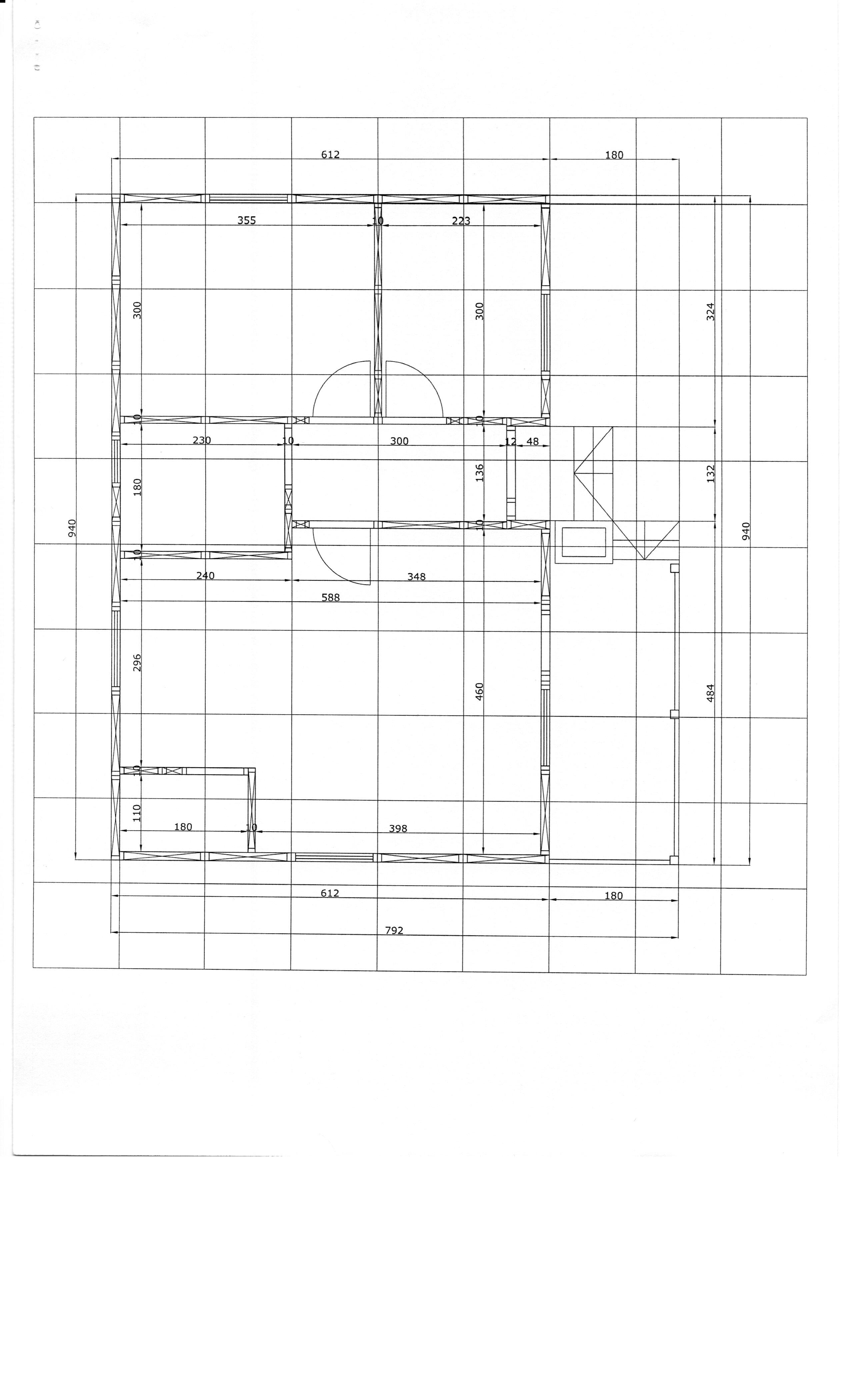 УСЛОВИ ЗА УЧЕШЋЕ У ПОСТУПКУ ЈАВНЕ НАБАВКЕ ИЗ ЧЛ. 75. И 76. ЗАКОНАПраво на учешће у поступку предметне јавне набавке има понуђач који испуњава обавезне услове за учешће у поступку јавне набавке дефинисане чл. 75. Закона, и то:Да је регистрован код надлежног органа, односно уписан у одговарајући регистар;Да он и његов законски заступник није осуђиван за неко од кривичних дела као члан организоване криминалне групе, да није осуђиван за кривична дела против привреде, кривична дела против животне средине, кривично дело примања или давања мита, кривично дело преваре;Да је измирио доспеле порезе, доприносе и друге јавне дажбине у складу са прописима Републике Србије или стране државе када има седиште на њеној територији;Да има важећу дозволу да има важећу дозволу надлежног органа за обављање делатности која је предмет јавне набавке – ако је таква дозвола предвиђена законом.Понуђач је дужан да при састављању понуде изричито наведе да је поштовао обавезе које произлазе из важећих прописа о заштити на раду, запошљавању и условима рада, заштити животне средине, као и да немају забрану обављања делатности која је на снази у време подношења понуде.Понуђач који учествује у поступку предметне јавне набавке, мора испунити додатне услове за учешће у поступку јавне набавке, дефинисане чл. 76. Закона, и то:Пословни капацитет Под неопходним пословним капацитетом се подразумева да понуђач поседује:сертификат ISO 9001:2008 Обим: пројектовањесертификат ISO 9001:2008 Обим: производња и монтажа префабрикованих кућасертификат ISO 14001:2008сертификат ISO 18001:2008сертификат FSC-COC Обим: производња (израда) монтажних кућаТражени серификати морају бити издати од акредитованих сертификационих кућа. Да је понуђач у претходне три године имао пројектоване и изведене радове на минимум 10 монтажних објеката.Кадровски капацитет- Да располаже довољним кадровским капацитетом, односно да као стално запослене има следеће раднике:1) 3 зидара2) 5 молера3) 2 тесара4) 1 електричара5) 1 лимара- Да као запослене има лица са следећим лиценцама:1) 300 или 310 – 1 извршилац2) 381 – 1 извршилац2) 400 или 410 – 1 извршилац3) 414 – 1 извршилац4) 450 или 350 – 1 извршилацТехнички капацитетДа располаже довољним техничким капацитетом односно да поседује следећу техничку опрему:2 камиона кипераскела 1000м21 дизалица за вертикални транспорт Уколико понуђач подноси понуду са подизвођачем, у складу са чланом 80. Закона, подизвођач мора да испуњава обавезне услове из члана 75. став 1. тач. 1) до 4) Закона и услов из члана 75. став 1 тачка 5) Закона, за део набавке који ће понуђач извршити преко подизвођача.Напомене:Ако је за извршење дела јавне набавке чија вредност не прелази 10% укупне вредности јавне набавке потребно испунити обавезан услов из члана 75. став 1. тачка 5) Закона, понуђач може доказати испуњеност тог услова преко подизвођача којем је поверио извршење тог дела набавке.Уколико понуду подноси група понуђача, сваки понуђач из групе понуђача, мора да испуни обавезне услове из члана 75. став 1. тач. 1) до 4) Закона, а додатне услове испуњавају заједно. Услов из члана 75. став 1. тачка 5) Закона, дужан је да испуни ппонуђач из групе понуђача којем је поверено извршење дела набавке за који је неопходна испуњеност тог услова.УПУТСТВО КАКО СЕ ДОКАЗУЈЕ ИСПУЊЕНОСТ УСЛОВАИспуњеност обавезних услова, осим услова из члана 75. став 1. тачка 5) Закона, за учешће у поступку предметне јавне набавке, у складу са чланом 77. став 4. Закона, понуђач доказује достављањем Изјаве којом понуђач под пуном материјалном и кривичном одговорношћу потврђује да испуњава услове, дефинисане овом конкурсном документацијом.Изјава мора да буде потписана од стране овлашћеног лица понуђача и оверена печатом.Уколико Изјаву потписује лице које није уписано у регистар као лице овлашћено за заступање, потребно је уз понуду доставити овлашћење за потписивање.Уколико понуду подноси група понуђача, Изјава мора бити потписана од стране овлашћеног лица сваког понуђача из групе понуђача и оверена печатом.Уколико понуђач подноси понуду са подизвођачем, понуђач је дужан да достави Изјаву подизвођача, потписану од стране овлашћеног лица подизвођача и оверену печатом.Испуњеност додатних услова за учешће у поступку предметне јавне набавке, осим услова из пословног капацитета који се тичу тражених сертификата, понуђач доказује достављањем Изјаве којом понуђач под пуном материјалном и кривичном одговорношћу потврђује да испуњава услове, дефинисане овом конкурсном документацијом.Изјава мора да буде потписана од стране овлашћеног лица понуђача и оверена печатом.Уколико Изјаву потписује лице које није уписано у регистар као лице овлашћено за заступање, потребно је уз понуду доставити овлашћење за потписивање.Уколико понуду подноси група понуђача, Изјава мора бити потписана од стране овлашћеног лица сваког понуђача из групе понуђача и оверена печатом.Уколико понуђач подноси понуду са подизвођачем, понуђач је дужан да достави Изјаву подизвођача, потписану од стране овлашћеног лица подизвођача и оверену печатом.За тражене сертификате понуђач је у обавези да достави:копију сертификата ISO 9001:2008 Обим: пројектовањекопију сертификата ISO 9001:2008 Обим: производња и монтажа префабрикованих кућакопију сертификата ISO 14001:2008копију сертификата ISO 18001:2008копију сертификата FSC-COC Обим: производња (израда) монтажних кућаТражени серификати морају бити издати од акредитованих сертификационих кућа. Приложити доказ акредитације.Додатне услове група понуђача испуњава заједно.       Наведене доказе о испуњености услова понуђач може доставити у виду неоверених копија, а наручилац може пре доношења одлуке о додели уговора да тражи од понуђача, чија је понуда на основу извештаја за јавну набавку оцењена као најповољнија, да достави на увид оригинал или оверену копију свих или појединих доказа.Ако понуђач у остављеном, примереном року који не може бити краћи од пет дана, не достави на увид оригинал или оверену копију тражених доказа, наручилац ће његову понуду одбити као неприхватљиву.        Понуђачи који су регистровани у регистру који води Агенција за привредне регистре не морају да доставе доказ из чл. 75. ст. 1. тач. 1) Извод из регистра Агенције за привредне регистре, који је јавно доступан на интернет страници Агенције за привредне регистре.        Наручилац неће одбити понуду као неприхватљиву, уколико не садржи доказ одређен конкурсном документацијом, ако понуђач наведе у понуди интернет страницу на којој су подаци који су тражени у оквиру услова јавно доступни.Уколико је доказ о испуњености услова електронски документ, понуђач доставља копију електронског документа у писаном облику, у складу са законом којим се уређује електронски документ, осим уколико подноси електронску понуду када се доказ доставља у изворном електронском облику.        Ако се у држави у којој понуђач има седиште не издају тражени докази, понуђач може, уместо доказа, приложити своју писану изјаву, дату под кривичном и материјалном одговорношћу оверену пред судским или управним органом, јавним бележником или другим надлежним органом те државе.       Ако понуђач има седиште у другој држави, наручилац може да провери да ли су документи којима понуђач доказује испуњеност тражених услова издати од стране надлежних органа те државе.        Понуђач је дужан да без одлагања писмено обавести наручиоца о било којој промени у вези са испуњеношћу услова из поступка јавне набавке, која наступи до доношења одлуке, односно закључења уговора, односно током важења уговора о јавној набавци и да је документује на прописани начин.ОБРАЗАЦ ИЗЈАВЕ О ИСПУЊАВАЊУ УСЛОВА ИЗ ЧЛ. 75. И 76. ЗАКОНАИЗЈАВА ПОНУЂАЧА О ИСПУЊАВАЊУ УСЛОВА ИЗ ЧЛ. 75. И 76. ЗАКОНА У ПОСТУПКУ ЈАВНЕ НАБАВКЕ МАЛЕ ВРЕДНОСТИУ складу са чланом 77. став 4. Закона, под пуном материјалном и кривичном одговорношћу, као заступник понуђача, дајем следећу И З Ј А В УПонуђач _________________________________________ у поступку јавне набавке пројектовање и изградња 2 монтажне куће површине 69м2 у Општини Лепосавић, по систему кључ у руке, шифра из Општег речника набавки: 44211000 – монтажне зграде, IA01 – пројекат и изградња, ЈН бр.10/2016, испуњава све услове из чл. 75. и 76. Закона, односно услове дефинисане конкурсном документацијом за предметну јавну набавку, и то:1)Да је регистрован код надлежног органа, односно уписан у одговарајући регистар;2)Да он и његов законски заступник није осуђиван за неко од кривичних дела као члан организоване криминалне групе, да није осуђиван за кривична дела против привреде, кривична дела против животне средине, кривично дело примања или давања мита, кривично дело преваре;3)Да је измирио доспеле порезе, доприносе и друге јавне дажбине у складу са прописима Републике Србије или стране државе када има седиште на њеној територији;4)Да има важећу дозволу да има важећу дозволу надлежног органа за обављање делатности која је предмет јавне набавке – ако је таква дозвола предвиђена законом.5)Пословни капацитет:сертификат ISO 9001:2008 Обим: производња и монтажа префабрикованих кућасертификат ISO 14001:2008сертификат ISO 18001:2008сертификат FSC-COC Обим: производња (израда) монтажних кућа;чије копије ће доставити у својој понуди и који морају бити издате од акредитованих сертификационих кућа, уз доказ акредитације.Да је понуђач у претходне три године имао пројектоване и изведене радове на минимум 10 монтажних објеката.6)Кадровски капацитет:1. Да као стално запослене има следеће раднике:1) 3 зидара2) 5 молера3) 2 тесара4) 1 електричара5) 1 лимара2. Да као запослене има лица са следећим лиценцама:1) 300 или 310 – 1 извршилац2) 381 – 1 извршилац2) 400 или 410 – 1 извршилац3) 414 – 1 извршилац4) 450 или 350 – 1 извршилац7)Технички капацитет- Да располаже довољним техничким капацитетом односно да поседује следећу техничку опрему:2 камиона кипераскела 1000м21 дизалица за вертикални транспорт Место:_____________ 							Понуђач: Датум:_____________ 			М.П. 			_____________________ Напомена: Уколико понуду подноси група понуђача, Изјава мора бити потписана од стране овлашћеног лица сваког понуђача из групе понуђача и оверена печатом.4. ИЗЈАВА ПОДИЗВОЂАЧАО ИСПУЊАВАЊУ УСЛОВА ИЗ ЧЛ. 75. ЗАКОНА У ПОСТУПКУ ЈАВНЕНАБАВКЕ МАЛЕ ВРЕДНОСТИУ складу са чланом 77. став 4. Закона, под пуном материјалном и кривичном одговорношћу, као заступник подизвођача, дајем следећу:И З Ј А В УПодизвођач____________________________________________ у поступку јавне набавке пројектовање и изградња 2 монтажне куће површине 69м2 у Општини Лепосавић, по систему кључ у руке, шифра из Општег речника набавки: 44211000 – монтажне зграде, IA01 – пројекат и изградња, ЈН бр.10/2016 испуњава све услове из чл. 75. Закона, односно услове дефинисане конкурсном документацијом за предметну јавну набавку, и то: 1) Да је регистрован код надлежног органа, односно уписан у одговарајући регистар; 2) Да он и његов законски заступник нису осуђивани за неко од кривичних дела као члан организоване криминалне групе, да није осуђиван за кривична дела против привреде, кривична дела против животне средине, кривично дело примања или давања мита, кривично дело преваре;  3) Подизвођач је измирио доспеле порезе, доприносе и друге јавне дажбине у складу са прописима Републике Србије (или стране државе када има седиште на њеној територији). Место:_____________ 							Подизвођач:Датум:_____________ 			М.П.			 _____________________ Уколико понуђач подноси понуду са подизвођачем, Изјава мора бити потписана од стране овлашћеног лица подизвођача и оверена печатом.  5.  ОБРАЗАЦ ЗА ДОКАЗИВАЊЕ ИСПУЊЕНОСТИ УСЛОВА ИЗ ЧЛАНА 75.  И 76.ЗЈН СА УПУТСТВОМ КАКО СЕ ДОКАЗУЈЕ ИСПУЊЕНОСТ УСЛОВА	Право на учешће у поступку има понуђач ако испуњава обавезне услове за учешће у поступку прописане чланом 75. ЗЈН и допунске услове прописане чл.76. ЗЈН.	Испуњеност услова понуђач доказује достављањем следећих доказа и попуњавањем образаца уз понуду, и то: УПУТСТВО: Понуђач доказује испуњеност услова из члана 75. и 76. ЗЈН и конкурсне документације потписивањем и оверавањем изјаве дате под пуном моралном, кривичном и материјалном одговорношћу. Наручилац задржава право да од понуђача чија понуда је оцењена као најповољнија затражи да у примереном року, који не може бити дужи од 5  дана од дана пријема писменог позива наручиоца, достави оригинал или оверену копију доказа о испуњености услова из члана  75. и 76. Закона о јавним набавкама.Уколико понуду подноси група понуђача или уколико ће извршење набавке бити делимично поверено подизвођачу потребно је копирати овај образац и доставити доказе о испуњености обавезних услова за све чланове групе или подизвођаче.V  УПУТСТВО ПОНУЂАЧИМА КАКО ДА САЧИНЕ ПОНУДУ1. ПОДАЦИ О ЈЕЗИКУ НА КОЈЕМ ПОНУДА МОРА ДА БУДЕ САСТАВЉЕНАПонуђач подноси понуду на српском језику.2. НАЧИН НА КОЈИ ПОНУДА МОРА ДА БУДЕ САЧИЊЕНАПонуђач понуду подноси непосредно или путем поште у затвореној коверти или кутији, затворену на начин да се приликом отварања понуда може са сигурношћу утврдити да се први пут отвара. На полеђини коверте или на кутији навести назив и адресу понуђача. У случају да понуду подноси група понуђача, на коверти је потребно назначити да се ради о групи понуђача и навести називе и адресу свих учесника у заједничкој понуди.Понуду доставити на адресу: Општина Лепосавић, 38218 Лепосавић, улица Војске Југославије, број 33, са назнаком: „Понуда за јавну набавку - Пројектовање и изградња 2 монтажне куће површине 69м2 у Општини Лепосавић, по систему кључ у руке“, ЈН број 10/2016– НЕ ОТВАРАТИ. Понуда се сматра благовременом уколико је примљена од стране наручиоца до  04.04.2016. године до 10.00 часова. Наручилац ће, по пријему одређене понуде, на коверти, односно кутији у којој се понуда налази, обележити време пријема и евидентирати број и датум понуде према редоследу приспећа. Уколико је понуда достављена непосредно наручулац ће понуђачу предати потврду пријема понуде. У потврди о пријему наручилац ће навести датум и сат пријема понуде. Понуда коју наручилац није примио у року одређеном за подношење понуда, односно која је примљена по истеку дана и сата до којег се могу понуде подносити, сматраће се неблаговременом.Понуда мора да садржи:попуњен, потписан и оверен образац „Подаци о понуђачу“;попуњену, потписану и оверен образац „Изјава о наступу понуђача“;попуњен, потписан и оверен образац „Подаци о учеснику у заједничкој понуди уколико понуду подноси група понуђача;попуњен, потписан и оверен образац „Подаци о подизвођачу“, уколико ће делимично извршење набавке бити поверено подизвођачу;попуњен, потписан и оверен образац за доказивање испуњености услова из чл. 75.и чл.76. ЗЈН, као и доказе о испуњености тих услова из члана 77. ЗЈН за понуђача, као и за чланове групе и подизвођача, уколико понуду подноси група понуђача или уколико ће извршење набавке бити делимично поверено подизвођачу;попуњен, потписан и оверен образац понуде са описом предмета набавке;попуњен, потписан и оверен образац структуре цене;попуњен, потписан и оверен образац изјаве да је поштовао обавезе из члана 75.став.2. Закона;потписану и оверену изјаву о независној понуди којом понуђач под пуном материјалном и кривичном одговорношћу потврђује да је понуду поднео независно, без договора са другим понуђачима или заинтересованим лицима;попуњен, потписан и оверен модел уговора на начин прописан конкурсном документацијом.копије тражених сеертификата. Тражени серификати морају бити издати од акредитованих сертификационих кућа. Приложити доказ акредитације.Бланко соло меницу и менично овлашћење за озбиљност понуде3.  ПОНУДА СА ВАРИЈАНТАМАПодношење понуде са варијантама није дозвољено.4. НАЧИН ИЗМЕНЕ, ДОПУНЕ И ОПОЗИВА ПОНУДЕУ року за подношење понуде понуђач може да измени, допуни или опозове своју понуду на начин који је одређен за подношење понуде.Понуђач је дужан да јасно назначи који део понуде мења односно која документа накнадно доставља. Измену, допуну или опозив понуде треба доставити на адресу: Општина Лепосавић, 38218 Лепосавић, Ул. В. Југославије 33, са назнаком:„Измена понуде за јавну набавку пројектовање и изградња 2 монтажне куће површине 69м2 у Општини Лепосавић, по систему кључ у руке, ЈН број 10/2016 – НЕ ОТВАРАТИ или„Допуна понуде за јавну набавку пројектовање и изградња 2 монтажне куће површине 69м2 у Општини Лепосавић, по систему кључ у руке, ЈН број 10/2016 – НЕ ОТВАРАТИ ” или„Опозив понуде за јавну набавку пројектовање и изградња 2 монтажне куће површине 69м2 у Општини Лепосавић, по систему кључ у руке, ЈН број 10/2016 – НЕ ОТВАРАТИ ”  или„Измена и допуна понуде за јавну набавку пројектовање и изградња 2 монтажне куће површине 69м2 у Општини Лепосавић, по систему кључ у руке, ЈН број 10/2016 – НЕ ОТВАРАТИ ” На полеђини коверте или на кутији навести назив и адресу понуђача. У случају да понуду подноси група понуђача, на коверти је потребно назначити да се ради о групи понуђача и навести називе и адресу свих учесника у заједничкој понуди.По истеку рока за подношење понуда понуђач не може да повуче нити да мења своју понуду.5. УЧЕСТВОВАЊЕ У ЗАЈЕДНИЧКОЈ ПОНУДИ ИЛИ КАО ПОДИЗВОЂАЧ Понуђач може да поднесе само једну понуду. Понуђач који је самостално поднео понуду не може истовремено да учествује у заједничкој понуди или као подизвођач, нити исто лице може учествовати у више заједничких понуда.У Обрасцу понуде, понуђач наводи на који начин подноси понуду, односно да ли подноси понуду самостално, или као заједничку понуду, или подноси понуду са подизвођачем.6. ПОНУДА СА ПОДИЗВОЂАЧЕМУколико понуђач подноси понуду са подизвођачем дужан је да у Обрасцу понуде наведе да понуду подноси са подизвођачем, проценат укупне вредности набавке који ће поверити подизвођачу, а који не може бити већи од 50%, као и део предмета набавке који ће извршити преко подизвођача. Понуђач у Обрасцу понуде наводи назив и седиште подизвођача, уколико ће делимично извршење набавке поверити подизвођачу. Уколико уговор о јавној набавци буде закључен између наручиоца и понуђача који подноси понуду са подизвођачем, тај подизвођач ће бити наведен и у уговору о јавној набавци. Понуђач је дужан да за подизвођаче достави доказе о испуњености услова у складу са Упутством како се доказује испуњеност услова.Понуђач у потпуности одговара наручиоцу за извршење обавеза из поступка јавне набавке, односно извршење уговорних обавеза, без обзира на број подизвођача. Понуђач је дужан да наручиоцу, на његов захтев, омогући приступ код подизвођача, ради утврђивања испуњености тражених услова.7. ЗАЈЕДНИЧКА ПОНУДАПонуду може поднети група понуђача.Уколико понуду подноси група понуђача, саставни део заједничке понуде мора бити споразум којим се понуђачи из групе међусобно и према наручиоцу обавезују на извршење јавне набавке, а који обавезно садржи податке из члана 81. ст. 4. тач. 1) и 2) Закона и то податке о: податке о члану групе који ће бити носилац посла, односно који ће поднети понуду и који ће заступати групу понуђача пред наручиоцем иопис послова сваког од понуђача из групе понуђача у извршењу уговора.Група понуђача је дужна да достави све доказе о испуњености услова у складу са Упутством како се доказује испуњеност услова.Понуђачи из групе понуђача одговарају неограничено солидарно према наручиоцу. Задруга може поднети понуду самостално, у своје име, а за рачун задругара или заједничку понуду у име задругара.Ако задруга подноси понуду у своје име за обавезе из поступка јавне набавке и уговора о јавној набавци одговара задруга и задругари у складу са законом.Ако задруга подноси заједничку понуду у име задругара за обавезе из поступка јавне набавке и уговора о јавној набавци неограничено солидарно одговарају задругари.8. МЕСТО, ВРЕМЕ И НАЧИН ОТВАРАЊА ПОНУДА:Отварање понуда је јавно и одржаће се 01. 04.2016. године у 10.30 часова у просторијама Општине Лепосавић, 38218 Лепосавић, Ул. В. Југославије 33. Представници понуђача, пре почетка јавног отварања понуда, морају комисији наручиоца поднети пуномоћје за учешће у поступку отварања понуда, издато на меморандуму понуђача које је заведено и датирано.9. НАЧИН И УСЛОВИ ПЛАЋАЊА, КАО И ДРУГЕ ОКОЛНОСТИ ОД КОЈИХ ЗАВИСИ ПРИХВАТЉИВОСТ  ПОНУДЕ9.1. Захтеви у погледу начина, рока и услова плаћања.Плаћање ће се вршити уплатом на рачун понуђача по испостављеној привременој и окончаној ситуацији у року који не може бити краћи од 8 нити дужи од 45 дана од дана пријема уредно достављене и оверене привремене, односно окончане ситуације.9.2. Гарантни рокМинимални гарантни рок за изведене радове износи 2 (две) године рачунајући од дана примопредаје радова, осим ако је Правилником о минималним гарантним роковима за поједине врсте објеката, односно радова другачије одређено. За уграђене  материјале важи гарантни рок у складу са условима произвођача, који тече од дана извршене примопредаје радова Наручиоцу.9.2. Захтев у погледу рока извршења предмета јавне набавкеРок за извршење предмета јавне набавке је максимално 40 (четрдесет) календарских дана од дана увођења у посао, а према динамици коју ће утврдити са наручиоцем. 9.3. Захтев у погледу рока важења понудеРок важења понуде не може бити краћи од 60 дана од дана отварања понуда.У случају истека рока важења понуде, наручилац је дужан да у писаном облику затражи од понуђача продужење рока важења понуде.Понуђач који прихвати захтев за продужење рока важења понуде на може мењати понуду.9.4. Други захтеви Пожељно је да сви документи поднети у понуди буду повезани траком у целину и запечаћени тако да се не могу накнадно убацивати, одстранити или заменити појединачни листови, односно прилози, а да се видно не оштете листови или печат.10. ВАЛУТА И НАЧИН НА КОЈИ МОРА ДА БУДЕ НАВЕДЕНА И ИЗРАЖЕНА ЦЕНА У ПОНУДИЦена мора бити исказана у динарима, без пореза на додату вредност, са урачунатим свим трошковима које понуђач има у реализацији предметне јавне набавке. Цена је фиксна и не може се мењати.Ако је у понуди исказана неуобичајено ниска цена, која значајно одступа у oдносу на тржишно упоредиву цену и изазива сумњу у могућност извршења јавне набавке у складу са понуђеним условима, наручилац ће поступити у складу са чланом 92. Закона о јавним набавкама.Понуђачу није дозвољено да захтева аванс.12. ПОДАЦИ О ДРЖАВНОМ ОРГАНУ ИЛИ ОРГАНИЗАЦИЈИ, ОДНОСНО ОРГАНУ ИЛИ СЛУЖБИ ТЕРИТОРИЈАЛНЕ АУТОНОМИЈЕ  ИЛИ ЛОКАЛНЕ САМОУПРАВЕ ГДЕ СЕ МОГУ  БЛАГОВРЕМЕНО ДОБИТИ ИСПРАВНИ ПОДАЦИ О ПОРЕСКИМ ОБАВЕЗАМА, ЗАШТИТИ ЖИВОТНЕ СРЕДИНЕ, ЗАШТИТИ ПРИ ЗАПОШЉАВАЊУ, УСЛОВИМА РАДА И СЛ., А КОЈИ СУ ВЕЗАНИ ЗА ИЗВРШЕЊЕ УГОВОРА О ЈАВНОЈ НАБАВЦИ Подаци о пореским обавезама се могу добити у Пореској управи Министарства финансија.Подаци о заштити животне средине се могу добити у Агенцији за заштиту животне средине и у Министарству пољопривреде и заштите животне средине.Подаци о заштити при запошљавању и условима рада се могу добити у Министарству за рад, запошљавање, борачка и социјална питања.13. ПОДАЦИ О ВРСТИ, САДРЖИНИ, НАЧИНУ ПОДНОШЕЊА, ВИСИНИ И РОКОВИМА ОБЕЗБЕЂЕЊА ИСПУЊЕЊА ОБАВЕЗА ПОНУЂАЧАI Понуђач је дужан да у понуди достави: Понуђач који наступа самостално, понуђач који наступа са  подизвођачима, односно група понуђача је у обавези да уз понуду достави меницу за озбиљност понуде и то:Бланко соло меницу за озбиљност понуде која мора бити оверена печатом и потписана од стране лица овлашћеног за заступање, а уз исту мора бити достављено попуњено и оверено менично овлашћење – писмо на износ од 100.000,00 динара, у корист Наручиоца Уз меницу понуђач је дужан да достави:копију картона депонованих потписа који је издат од стране пословне банке коју понуђач наводи у меничном овлашћењу – писму (ДЕПО картон) копију обрасца оверених потписа лица овлашћених за заступање (ОП образац). потврду банке о пријему захтева за регистрацију менице (Захтев за регистрацију/брисање менице, оверен од стране банке)Рок важења менице је 90 дана од дана отварања понуда.Меница за озбиљност понуде активира се:а) ако понуђач чија је понуда изабрана одбије да закључи уговор о јавној набавци б) ако изабрани понуђач приликом закључења уговора не достави Наручиоцу банкарску гаранцију за добро извршење посла.Изабрани понуђач је дужан да достави:Бланко соло меницу за добро извршење посла која мора бити оверена печатом и потписана од стране лица овлашћеног за заступање, а уз исту мора бити достављено попуњено и оверено менично овлашћење – писмо у висини од 10% од укупне вредности уговора, у корист Наручиоца Уз меницу понуђач је дужан да достави:копију картона депонованих потписа који је издат од стране пословне банке коју понуђач наводи у меничном овлашћењу – писму (ДЕПО картон) копију обрасца оверених потписа лица овлашћених за заступање (ОП образац). потврду банке о пријему захтева за регистрацију менице (Захтев за регистрацију/брисање менице, оверен од стране банке)Изабрани понуђач доставиће Наручиоцу истовремено са закључењем уговора наведену меницу. Бланко соло меница за добро извршење посла мора да важи још 15 дана од дана истека рока за коначно извршење посла.Ако се за време трајања уговора промене рокови за извршење уговорне обавезе, важност менице и меничног овлашћења мора се продужити.Наручилац ће уновчити бланко соло меницу за добро извршење посла у случају да понуђач не буде извршавао своје уговорне обавезе у роковима и на начин предвиђен уговором и датом понудом.Обавезује се понуђач да приликом примопредаје радова Наручиоцу преда бланко соло меницу и менично овлашћење за отклањање недостатака у гарантном року у износу од 5% од вредности уговора и са роком важења 3 дана дужим од уговореног гарантног рока, а у корист Наручиоца, што је услов за оверу окончане ситуације.  Бланко соло меницу за отклањање недостатака у гарантном року Наручилац сме да наплати уколико Извођач не отпочне са отклањањем недостатака у року од 5 (пет) дана од дана пријема писменог захтева Наручиоца. У том случају Наручилац може ангажовати другог Извођача и недостатке отклонити по тржишним ценама са пажњом доброг привредника.14. ЗАШТИТА ПОВЕРЉИВОСТИ ПОДАТАКА КОЈЕ НАРУЧИЛАЦ СТАВЉА ПОНУЂАЧИМА НА РАСПОЛАГАЊЕ, УКЉУЧУЈУЋИ И ЊИХОВЕ ПОДИЗВОЂАЧЕ Предметна набавка не садржи поверљиве информације које наручилац ставља на располагање. 15. ДОДАТНЕ ИНФОРМАЦИЈЕ ИЛИ ПОЈАШЊЕЊА У ВЕЗИ СА ПРИПРЕМАЊЕМ ПОНУДЕЗаинтересовано лице може у току радног времена наручиоца сваког радног дана (понедељак-петак) у периоду од 7.30- 15.30 часова у писаном облику путем поште на адресу наручиоца, електронске поште на e-mail jnabavkeleposavic@gmail.com или факсом на број  028-83-167  тражити од наручиоца додатне информације или појашњења у вези са припремањем понуде, при чему може да укаже наручиоцу и на евентуално уочене недостатке и неправилности у конкурсној документацији, најкасније пет дана пре истека рока за подношење понуде. Наручилац ће у року од 3 (три) дана од дана пријема захтева за додатним информацијама или појашњењима конкурсне документације, одговор објавити на Порталу јавних набавки и на својој интернет страници. Додатне информације или појашњења упућују се са напоменом „Захтев за додатним информацијама или појашњењима конкурсне документације, ЈН бр 10 /2016”.Ако наручилац измени или допуни конкурсну документацију 8 или мање дана пре истека рока за подношење понуда, дужан је да продужи рок за подношење понуда и објави обавештење о продужењу рока за подношење понуда. По истеку рока предвиђеног за подношење понуда наручилац не може да мења нити да допуњује конкурсну документацију. Тражење додатних информација или појашњења у вези са припремањем понуде телефоном није дозвољено. Комуникација у поступку јавне набавке врши се искључиво на начин одређен чланом 20. Закона.15. ДОДАТНА ОБЈАШЊЕЊА ОД ПОНУЂАЧА ПОСЛЕ ОТВАРАЊА ПОНУДА И КОНТРОЛА КОД ПОНУЂАЧА ОДНОСНО ЊЕГОВОГ ПОДИЗВОЂАЧА После отварања понуда наручилац може приликом стручне оцене понуда да у писаном облику захтева од понуђача додатна објашњења која ће му помоћи при прегледу, вредновању и упоређивању понуда, а може да врши контролу (увид) код понуђача, односно његовог подизвођача (члан 93. Закона). Уколико наручилац оцени да су потребна додатна објашњења или је потребно извршити контролу (увид) код понуђача, односно његовог подизвођача, наручилац ће понуђачу оставити примерени рок да поступи по позиву наручиоца, односно да омогући наручиоцу контролу (увид) код понуђача, као и код његовог подизвођача. Наручилац може уз сагласност понуђача да изврши исправке рачунских грешака уочених приликом разматрања понуде по окончаном поступку отварања. У случају разлике између јединичне и укупне цене, меродавна је јединична цена.Ако се понуђач не сагласи са исправком рачунских грешака, наручилац ће његову понуду одбити као неприхватљиву. 16. НЕГАТИВНЕ РЕФЕРЕНЦЕНаручилац може одбити понуду уколико поседује доказ да је понуђач у претходне три године пре објављивања позива за подношење понуда у поступку јавне набавке:1) поступао супротно забрани из чл. 23. и 25. овог закона;2) учинио повреду конкуренције;3) доставио неистините податке у понуди или без оправданих разлога одбио да закључи уговор о јавној набавци, након што му је уговор додељен;4) одбио да достави доказе и средства обезбеђења на шта се у понуди обавезао.Наручилац може одбити понуду уколико поседује доказ који потврђује да понуђач није испуњавао своје обавезе по раније закљученим уговорима о јавним набавкама који су се односили на исти предмет набавке, за период од претходне три године пре објављивања позива за подношење понуда.Доказ из ст. 1. и 2. овог члана може бити:1) правоснажна судска одлука или коначна одлука другог надлежног органа;2) исправа о реализованом средству обезбеђења испуњења обавеза у поступку јавне набавке или испуњења уговорних обавеза;3) исправа о наплаћеној уговорној казни;4) рекламације потрошача, односно корисника, ако нису отклоњене у уговореном року;5) извештај надзорног органа о изведеним радовима који нису у складу са пројектом, односно уговором;6) изјава о раскиду уговора због неиспуњења битних елемената уговора дата на начин и под условима предвиђеним законом којим се уређују облигациони односи;7) доказ о ангажовању на извршењу уговора о јавној набавци лица која нису означена у понуди као подизвођачи, односно чланови групе понуђача;8) други одговарајући доказ примерен предмету јавне набавке, који се односи на испуњење обавеза у ранијим поступцима јавне набавке или по раније закљученим уговорима о јавним набавкама.Наручилац може одбити понуду ако поседује доказ из члана 82. став 3. тачка 1) Закона, који се односи на поступак који је спровео или уговор који је закључио и други наручилац ако је предмет јавне набавке истоврстан.17. ВРСТА КРИТЕРИЈУМА ЗА ДОДЕЛУ УГОВОРА, ЕЛЕМЕНТИ КРИТЕРИЈУМА НА ОСНОВУ КОЈИХ СЕ ДОДЕЉУЈЕ УГОВОР И МЕТОДОЛОГИЈА ЗА ДОДЕЛУ ПОНДЕРА ЗА СВАКИ ЕЛЕМЕНТ КРИТЕРИЈУМАОдлука о додели уговора донеће се применом критеријума „најнижа понуђена цена“.18. ЕЛЕМЕНТИ КРИТЕРИЈУМА НА ОСНОВУ КОЈИХ ЋЕ НАРУЧИЛАЦ ИЗВРШИТИ ДОДЕЛУ УГОВОРА У СИТУАЦИЈИ КАДА ПОСТОЈЕ ДВЕ ИЛИ ВИШЕ ПОНУДА СА ИСТОМ ПОНУЂЕНОМ ЦЕНОМ Уколико две или више понуда имају исту најнижу понуђену цену, уговор ће бити додељен оном понуђачу који је понудио краћи рок извршења предмета јавне набавке. У случају да два или више понуђача понуде исти рок извршења предмета јавне набавке, уговор ће бити додељен оном понуђачу који је понудио дужи рок плаћања. У случају истог понуђеног рока плаћања, уговор ће бити додељен оном понуђачу чија понуда буде раније достављена Наручиоцу.  19. ПОШТОВАЊЕ ОБАВЕЗА КОЈЕ ПРОИЗИЛАЗЕ ИЗ ВАЖЕЋИХ ПРОПИСА Понуђач је дужан да у оквиру своје понуде достави изјаву дату под кривичном и материјалном одговорношћу да је поштовао све обавезе које произилазе из важећих прописа о заштити на раду, запошљавању и условима рада, заштити животне средине, као и да нема забрану обављања делатности која је на снази у време подношења понуде.  (Образац изјаве, дат је у поглављу XI конкурсне документације).20. КОРИШЋЕЊЕ ПАТЕНТА И ОДГОВОРНОСТ ЗА ПОВРЕДУ ЗАШТИЋЕНИХ ПРАВА ИНТЕЛЕКТУАЛНЕ СВОЈИНЕ ТРЕЋИХ ЛИЦАНакнаду за коришћење патената, као и одговорност за повреду заштићених права интелектуалне својине трећих лица сноси понуђач.21. НАЧИН И РОК ЗА ПОДНОШЕЊЕ ЗАХТЕВА ЗА ЗАШТИТУ ПРАВА ПОНУЂАЧА Захтев за заштиту права може да поднесе понуђач, подносилац пријаве, кандидат, односно заинтересовано лице, који има интерес за доделу уговора, односно оквирног споразума у конкретном поступку јавне набавке и који је претрпео или би могао да претрпи штету због поступања наручиоца противно одредбама овог закона. Захтев за заштиту права подноси се наручиоцу, а копија се истовремено доставља Републичкој комисији. Захтев за заштиту права може се поднети у току целог поступка јавне набавке, против сваке радње наручиоца, осим ако Законом није другачије одређено. Захтев за заштиту права којим се оспорава врста поступка, садржина позива за подношење понуда или конкурсне документације сматраће се благовременим ако је примљен од стране наручиоца најкасније седам дана пре истека рока за подношење понуда, без обзира на начин достављања и уколико је подносилац захтева у складу са чланом 63. став 2. Закона указао наручиоцу на евентуалне недостатке и неправилности, а наручилац исте није отклонио. Захтев за заштиту права којим се оспоравају радње које наручилац предузме пре истека рока за подношење понуда, а након истека рока из члана 149. став 3. овог члана, сматраће се благовременим уколико је поднет најкасније до истека рока за подношење понуда. После доношења одлуке о додели уговора и одлуке о обустави поступка, рок за подношење захтева за заштиту права је десет дана од дана објављивања одлуке на Порталу јавних набавки.Захтевом за заштиту права не могу се оспоравати радње наручиоца предузете у поступку јавне набавке ако су подносиоцу захтева били или могли бити познати разлози за његово подношење пре истека рока за подношење захтева из члана 149. став 3. и 4. Закона, а подносилац захтева га није поднео пре истека тог рока. Ако је у истом поступку јавне набавке поново поднет захтев за заштиту права од стране истог подносиоца захтева, у том захтеву се не могу оспоравати радње наручиоца за које је подносилац захтева знао или могао знати приликом подношења претходног захтева.Захтев за заштиту права не задржава даље активности наручиоца у поступку јавне набавке у складу са одредбама члана 150. Закона.Наручилац објављује обавештење о поднетом захтеву за заштиту права на Порталу јавних набавки и на својој интернет страници најкасније у року од два дана од дана пријема захтева за заштиту права.Захтев за заштиту права се доставља непосредно, електронском поштом на e-mail jnabavkeleposavic@gmail.com или факсом на број  028-83-167 или препорученом пошиљком са повратницом.Подносилац захтева је дужан да на рачун буџета Републике Србије уплати таксу у изнoсу од 60.000 динара ако се захтев за заштиту права подноси пре отварања понуда на број жиро рачуна: 840-30678845-06, шифра плаћања: 153, позив на број – уписати број или ознаку јавне набавке, сврха уплате: ЗЗП; назив наручиоца; број или ознака јавне набавке, корисник: буџет Републике Србије. Уколико подносилац захтева оспорава одлуку о додели уговора такса износи 60.000 динара. Поступак заштите права понуђача регулисан је одредбама чл. 138. - 167. Закона.22. РОК У КОЈЕМ ЋЕ УГОВОР БИТИ ЗАКЉУЧЕННаручилац ће уговор о јавној набавци доставити понуђачу којем је уговор додељен у року од осам дана од дана протека рока за подношење захтева за заштиту права. У случају да је поднета само једна понуда наручилац може закључити уговор пре истека рока за подношење захтева за заштиту права, у складу са чланом 112. став 2. тачка 5. Закона. VI  ОБРАЗАЦ ПОНУДЕПонуда бр ________________ од __________________ за јавну набавку Пројектовање и изградња 2 монтажне куће површине 69м2 у Општини Лепосавић, по систему кључ у руке, ЈН број 10/2016Напомене: Образац понуде понуђач мора да попуни, овери печатом и потпише, чиме потврђује да су тачни подаци који су у обрасцу понуде наведени. Уколико понуђачи подносе заједничку понуду, група понуђача може да се определи да образац понуде потписују и печатом оверавају сви понуђачи из групе понуђача или група понуђача може да одреди једног понуђача из групе који ће попунити, потписати и печатом оверити образац понуде.1)ОПШТИ ПОДАЦИ О ПОНУЂАЧУ                     2)ИЗЈАВА О НАСТУПУ ПОНУЂАЧАПОНУДУ ПОДНОСИ: Напомена: заокружити начин подношења понуде и уписати податке о подизвођачу, уколико се понуда подноси са подизвођачем, односно податке о свим учесницима заједничке понуде, уколико понуду подноси група понуђача3) ПОДАЦИ О ПОДИЗВОЂАЧУНапомена: Табелу „Подаци о подизвођачу“ попуњавају само они понуђачи који подносе  понуду са подизвођачем, а уколико има већи број подизвођача од места предвиђених у табели, потребно је да се наведени образац копира у довољном броју примерака, да се попуни и достави за сваког подизвођача.4) ПОДАЦИ О УЧЕСНИКУ  У ЗАЈЕДНИЧКОЈ ПОНУДИНапомена: Табелу „Подаци о учеснику у заједничкој понуди“ попуњавају само они понуђачи који подносе заједничку понуду, а уколико има већи број учесника у заједничкој понуди од места предвиђених у табели, потребно је да се наведени образац копира у довољном броју примерака, да се попуни и достави за сваког понуђача који је учесник у заједничкој понуди.  5) ОБРАЗАЦ ПОНУДЕПОНУДА бр. ______ од ________  за јавну набавку Пројектовање и изградња 2 монтажне куће површине 69м2 у Општини Лепосавић, по систему кључ у рукеЈН број 10/2016НАПОМЕНА: С обзиром да је предмет јавне набавке пројектовање и изградња, радови ће се изводити према предмеру и предрачуну из пројекта који је предмет јавне набавке.Рок плаћања: _________ (не краћи од 8 дана не дужи од 45 дана) Рок за извршење предмета јавне набавке је __ календарских дана од дана увођења у посао (максимално 40 календарских дана)Нудимо гарантни рок за све радове у трајању од ___ ( _____ ) године, од дана примопредаје радова. (не краћи од 2 године)		          (словима)              За извршење јавне набавке ангажујемо ____ (______) подизвођача (уписати број подизвођача).                                                                     (словима)           Важност понуде износи ____  ( _____________________)  дана од дана отварања понуда (не краћи од 60 дана).          	   (словима)Напомене: Образац понуде понуђач мора да попуни, овери печатом и потпише, чиме потврђује да су тачни подаци који су у обрасцу понуде наведени. Уколико понуђачи подносе заједничку понуду, група понуђача може да се определи да образац понуде потписују и печатом оверавају сви понуђачи из групе понуђача или група понуђача може да одреди једног понуђача из групе који ће попунити, потписати и печатом оверити образац понуде.VII  МОДЕЛ УГОВОРАО ЈАВНОЈ НАБАВЦИ ПРОЈЕКТОВАЊЕ И ИЗГРАДЊА 2 МОНТАЖНЕ КУЋЕ ПОВРШИНЕ 69м2 У ОПШТИНИ ЛЕПОСАВИЋ, ПО СИСТЕМУ КЉУЧ У РУКЕЗакључен између:ОПШТИНA ЛЕПОСАВИЋ,  Лепосавић, Ул. В. Југославије 33, матични број 09021418, ПИБ 102075707, које заступа председник привременог органа Зоран Тодић, (у даљем тексту: Наручилац), с једне стране, иПривредно друштво / носилац посла _____________________________________, _______________________, Ул. ____________________________ бр. ____, ПИБ _______________________, матични број __________________, рачун бр. _______________________ отворен код пословне банке ______________________; члан групе _____________________________________, _______________________, Ул. ____________________________ бр. ____, ПИБ _______________________, матични број __________________;члан групе _____________________________________, _______________________, Ул. ____________________________ бр. ____, ПИБ _______________________, матични број __________________; члан групе _____________________________________, _______________________, Ул. ____________________________ бр. ____, ПИБ _______________________, матични број __________________,(у даљем тексту: Извођач), које заступа директор ______________________Уговорне  стране  констатују:  	- да је Наручилац Општина Лепосавић Одлуком о покретању поступка број: 404-3/10-2016 од 21.03.2016. године, у складу са чланом  39. Закона о јавним набавкама („Службени гласник РС“, број 124/2012, 14/15 и 68/15), спровео поступак јавне набавке мале вредности пројектовање и изградња 2 монтажне куће површине 69м2 у Општини Лепосавић, по систему кључ у руке, ЈН број10/2016;		- да је Извођач доставио понуду број (биће преузето из понуде), која у потпуности одговара спецификацији из конкурсне документације, налази се у прилогу уговора и саставни је део уговора;	- да Наручилац у складу са чланом 108, 112. и 113. Закона, на основу понуде Извођача и одлуке о додели уговора број (попуњава Наручилац) закључује уговор са Извођачем о јавној набавци - пројектовање и изградња 2 монтажне куће површине 69м2 у Општини Лепосавић, по систему кључ у руке.ПРЕДМЕТ УГОВОРАЧлан 1.	Предмет овог уговора је:израда техничке документације и изградња 2 монтажне куће површине 69м2 у Општини Лепосавић, по систему кључ у руке у свему према техничкој спецификацији из конкурсне документације и понуди, које чине саставни део овог уговора.Члан 2.Вредност уговора	Укупна уговорена цена без ПДВ износи _____________________ динара (словима:__________________________________________динара).Наручилац се обавезује да за извршење предмета уговора из члана 1.овог уговора исплати Извођачу уговорена средства. Члан 3.Уговорена цена је фиксна и не може се мењати услед повећања цене елемената на основу којих је одређена. Уговорене стране су сагласне да се плаћање врши по динамици обављеног посла испоставом привремене ситуације и оконачне ситуације по завршетку радова и то најкасније у року од _______________дана од дана завршетка радова на текући рачун извођача радова.Уговорена цена обухвата и вредност свих непредвиђених радова и вишкова радова, а искључује утицај мањкова радова на уговорену цену, у складу са чланом 2. овог уговора и одредбом „кључ у руке“.Уговорена цена извођења радова по систему „кључ у руке“, осим вредности рада, добара и услуга неопходних за извршење уговора и све остале зависне трошкове Извођача.Члан 4. Извођач се обавезује да услуге и радове који су предмет овог уговора изведе у року од __ календарских дана, од дана увођења у посао.	Датум увођења у посао стручни надзор уписује у грађевински дневник и он мора бити у року од 7 дана од дана закључења уговора. Утврђени рокови су фиксни и не могу се мењати без сагласности Наручиоца. Члан 5. Рок за извођење радова се продужава на захтев Извођача :у случају прекида радова који траје дуже од 2 дана, а није изазван кривицом Извођачау случају елементарних непогода и дејства више силеу случају прекида рада изазваног актом надлежног органа, за који није одговоран Извођач.	Захтев за продужење рока извођења радова који су предмет овог уговора, у писаној форми, уз сагласност стручног надзора, Извођач подноси Наручиоцу у року од два дана од сазнања за околност, а најкасније 5 дана пре истека коначног рока за завршетак радова.Све околности од утицаја на рок изградње уносе се у грађевински дневник уз дефинисање почетка, трајања и завршетка насталих околности. 	Уговорени рок, на основу уписа у грађевински дневник, је продужен када уговорне стране у форми Анекса овог уговора о томе постигну писмени споразум.Под роком завршетка радова сматра се дан њихове спремности за технички преглед, а што стручни надзор констатује у грађевинском дневнику.У случају да Извођач не испуњава предвиђену динамику, обавезан је да уведе у рад више извршилаца, без права на захтевање повећаних трошкова или посебне накнаде.            Ако Извођач падне у доцњу са извођењем радова, нема право на продужење уговореног рока због околности које су настале у време доцње.УГОВОРНА КАЗНАЧлан 6.Уколико Извођач не заврши услуге и радове који су предмет овог уговора у уговореном року, дужан је да плати Наручиоцу уговорну казну у висини 0,5 ‰ од укупно уговорене вредности за сваки дан закашњења, с тим што укупан износ казне не може бити већи од 5% од вредности укупно уговорене цене. Уговорена казна се обрачунава и одбија приликом коначног обрачуна за извршене радове.	Наплату уговорне казне Наручилац ће извршити, уз оверу надзорног органа, без претходног пристанка Извођача, умањењем рачуна наведеног у окончаној ситуацији.	Ако је Наручилац због закашњења у извођењу или предаји изведених радова претрпео штету која је већа од износа уговорне казне, може захтевати накнаду штете, односно поред уговорне казне и разлику до пуног износа претрпљене штете. Постојање и износ штете Наручилац мора да докаже.ОБАВЕЗЕ НАРУЧИОЦАЧлан 7.	Наручилац ће за извођење радова обезбедити све потребне услове како би се исти несметано одвијали и то:слободну локацију за извођење радова;именовати одговорна лица за Надзорни орган и о томе писмено обавестити Извођача;извођачу платити уговорену цену под условима и на начин одређен чланом 3. овог Уговора;примити наведене радове од Извођача, по завршетку радова.ОБАВЕЗЕ ИЗВОЂАЧАЧлан 8.	Извођач радова се обавезује:да све радове изведе стручно и квалитетно, у свему према важећим прописима, неопходним актима, техничкој документацији и овим уговором;да испуни све уговорене обавезе стручно, квалитетно, према важећим стандардима за ту врсту посла и у уговореном року;да обезбеди материјал предвиђен техничком документацијом који одговара прописима и стандардима и да за исти прибави одговарајуће атесте;да се на градилишту придржава свих мера заштите на раду у складу са важећим законским прописима, као и одговарајуће обезбеђење складишта својих материјала и слично, тако да се Наручилац ослобађа свих одговорности према државним органима, што се тиче безбедности, прописа о заштити животне средине и радно – правних прописа за време укупног трајања извођења радова до предаје радова Наручиоцу;да уредно води све књиге предвиђене законом и другим прописима Републике Србије, који регулишу ову област;да поступи по свим основаним примедбама и захтевима Наручиоца датим на основу извршеног надзора и да у том циљу, у зависности од конкретне ситуације, о свом трошку, изврши поправку или рушење или поновно извођење радова, замену набављеног или уграђеног материјала, опреме, уређаја ;да за извођење радова обезбеди довољну радну снагу са одговарајућом стручном спремом, одговарајућу опрему и механизацију;да прати уговорену динамику радова. Да уведе у рад више смена, продужи смену или уведе у рад више извршилаца, без права на повећање трошкова или посебне накнаде за то уколико не испуњава предвиђену динамику;да сноси трошкове евентуалне штете коју је направио трећим лицима или другим Извођачима, извођењем својих радова;да по завршетку радова повуче са градилишта своје раднике, уклони преостали материјал, опрему и средства за рад као и своје привремене објекте;да у целости поступи по примедбама комисије за технички преглед, као и комисије за примопредају радова. У противном Наручилац је овлашћен да сам или преко другог Извођача отклони утврђене недостатке и то на трошак Извођача, а без посебне судске одлуке;да по завршетку радова изведене радове преда Наручиоцу.ФИНАНСИЈСКО ОБЕЗБЕЂЕЊЕЧлан 9.Извођач се обавезује да у тренутку потписивања овог уговора преда Наручиоцу бланко соло меницу за добро извршење посла која мора бити оверена печатом и потписана од стране лица овлашћеног за заступање, а уз исту мора бити достављено попуњено и оверено менично овлашћење – писмо у висини од 10% од укупне вредности уговора, у корист Наручиоца, која мора трајати најмање 15 дана дуже од коначног извршења посла. Ако се за време трајања уговора промене рокови за извршење уговорне обавезе, важност менице и меничног овлашћења мора се продужити.Наручилац ће уновчити бланко соло меницу за добро извршење посла у случају да понуђач не буде извршавао своје уговорне обавезе у роковима и на начин предвиђен уговором и датом понудом.Обавезује се понуђач да приликом примопредаје радова Наручиоцу преда бланко соло меницу и менично овлашћење за отклањање недостатака у гарантном року у износу од 5% од вредности уговора и са роком важења 3 дана дужим од уговореног гарантног рока, а у корист Наручиоца, што је услов за оверу окончане ситуације.  Бланко соло меницу за отклањање недостатака у гарантном року Наручилац сме да наплати уколико Извођач не отпочне са отклањањем недостатака у року од 5 (пет) дана од дана пријема писменог захтева Наручиоца. У том случају Наручилац може ангажовати другог Извођача и недостатке отклонити по тржишним ценама са пажњом доброг привредника.ГАРАНТНИ РОКЧлан 10.Гарантни рок за све изведене радове износи __________године рачунајући од дана примопредаје радова, осим ако је Правилником о минималним гарантним роковима за поједине врсте објеката, односно радова другачије одређено.Гарантни рок за све коришћене материјале и уграђену опрему је у складу са гарантним роком произвођача рачунато од датума примопредаје радова Наручиоцу.	Извођач је обавезан да, на дан извршене примопредаје радова који су предмет овог уговора, записнички преда Наручиоцу све гарантне листове за уграђене материјале, као и упутства за руковање.	Извођач је дужан да у току гарантног рока, на први писани позив Наручиоца, отклони о свом трошку све недостатке који се односе на уговорени квалитет изведених радова, уграђених материјала и опреме, а који нису настали неправилном употребом, као и сва оштећења проузрокована овим недостацима.	Ако Извођач не приступи извршењу своје обавезе из претходног става у року од 5 дана по пријему писаног позива од стране Наручиоца, Наручилац је овлашћен да за отклањање недостатака ангажује друго правно лице, на терет Извођача.КВАЛИТЕТ ИЗВЕДЕНИХ РАДОВАЧлан 11.	За укупан уграђени материјал Извођач мора да има сертификате квалитета и атесте који се захтевају по важећим прописима и мерама за објекте те врсте у складу са техничком документацијом.	Уколико Наручилац утврди да употребљени материјал не одговара стандардима и техничким прописима, он га одбија и забрањује његову употребу. У случају спора меродаван је налаз овлашћене организације за контролу квалитета.	Извођач је дужан да о свом трошку обави одговарајућа испитивања материјала и контролу квалитета опреме, уколико то Наручилац захтева. Поред тога, он је одговоран уколико употреби материјал који не одговара захтеваном квалитету и стандардима.	У случају да је због употребе неквалитетног материјала угрожена безбедност објекта, наручилац има право да тражи да Извођач поруши изведене радове и да их о свом трошку поново изведе у складу са техничком документацијом и уговорним одредбама. Уколико Извођач у одређеном року то не учини, наручилац има право да ангажује другог Извођача искључиво на трошак Извођача по овом уговору.	Надзорни орган има право да врши стручни надзор над извођењем уговорених радова и сва права и обавезе по Закону о планирању и изградњи.Члан 12.	Извођач се обавезује да уредно води градилишну документацију: грађевински дневник, грађевинску књигу, која мора бити потписана од надзорног органа, књигу инспекције и осталу документацију по Закону о планирању и изградњи објеката.	Сви налози и измене настале у току рада извршиће се само уколико су уписане у грађевински дневник и уредно оверене од стране надзорног органа уз сагласност Наручиоца.Члан 13.	Извођач се обавезује да ће део радова који су предмет овог уговора извршити преко подизвођача привредног друштва/предузетника_________________________________,са седиштем у ________________, ПИБ______________, матични број _______________, односно у групи понуђача коју чине привредно друштво/предузетник  _____________________________________, ПИБ ______________, матични број____________.	Извођач у потпуности одговара Наручиоцу за извршење уговорених обавеза, те и за радове изведене од стране подизвођача, као да их је сам извео.	Извођач не може ангажовати као подизвођача лице које није навео у понуди, у супротном Наручилац ће реализовати средство обезбеђења и раскинути уговор, осим ако би раскидом уговора Наручилац претрпео знатну штету.	Извођач може ангажовати као подизођача лице које није навео у понуди, ако је на страни подизвођача након подношења понуде настала трајнија неспособност плаћања, ако то лице испуњава све услове одређене за подизвођача и уколико добије претходну сагласност Наручиоца.	Извођач одговара Наручиоцу за извршење уговорених обавеза неограничено солидарно са осталим понуђачима из групе понуђача.ПРИМОПРЕДАЈА РАДОВАЧлан 14.Извођач о завршетку радова који су предмет овог уговора обавештава Наручиоца и стручни надзор, а дан завршетка радова уписује се у грађевински дневник.Примопредаја радова се врши комисијски најкасније у року од 15 (петнаест) дана од завршетка радова у складу са Законом о планирању и изградњи и другим одговарајућим прописима и стандардима.Комисију за примопредају радова чине по један представник Наручиоца, стручни надзор и Извођач.	Комисија сачињава Записник о примопредаји на дан примопредаје радова.	Извођач је обавезан да у целости поступи по примедбама Комисије.	Грешке, односно недостатке које утврди Наручилац у току извођења или приликом преузимања и предаје радова, Извођач мора да  отклони без одлагања. Уколико те недостатке Извођач не почне да отклања у року од три дана и ако их не отклони у споразумно утврђеном року наручилац ће радове поверити другом Извођачу на рачун Извођача радова.	Технички преглед радова и употребну дозволу обезбедиће Наручилац.РАСКИД УГОВОРАЧлан 15.Наручилац има право на једнострани раскид Уговора, ако је извршио своје уговорене обавезе у следећим случајевима:- уколико Извођач касни са извођењем радова дуже од 15 календарских дана, као и ако Извођач не изводи радове у складу са техничким документацијом или из неоправданих разлога прекине са извођењем радова;- уколико извршени радови не одговарају прописима или стандардима за ту врсту посла и квалитету наведеном у понуди Извођача, а Извођач није поступио по примедбама стручног надзора и- у случају недостатка средстава за његову реализацију.Члан 16.	У случају једностраног раскида уговора, осим у случају недостатка средстава за његову реализацију, наручилац има право да за радове који су предмет овог уговора ангажује другог извођача. Извођач је у наведеном случају обавезан да надокнади Наручиоцу штету, која представља разлику између цене предметних радова по овом уговору и цене радова новог извођача за те радове.	Уколико дође до раскида Уговора пре завршетка свих радова чије извођење је било предмет овог Уговора заједничка Комисија ће сачинити записник о до тада стварно изведеним радовима и њиховој вредности у складу са овим Уговором.	Уговор се раскида писменом изјавом која садржи основ за раскид уговора и доставља се другој уговорној страни.	Све допуне и измене Уговора се сматрају важећим само уколико су сачињене у писменој форми и уколико су их уговорне стране потписале.	Извођач нема право да своја права и обавезе по Уговору преноси трећим лицима без писмене сагласности Наручиоца.	Све обрачуне са својим кооперантима ће вршити Извођач, а у случају да настану рекламације према Извођачу од стране трећег лица, наручилац у вези тога неће сносити никакву одговорност.	У случају раскида Уговора, Извођач је дужан да изведене радове обезбеди и сачува од пропадања, ако и да Наручиоцу преда пројекат изведеног стања објекта.ОСТАЛЕ ОДРЕДБЕЧлан 17.	За све што овим Уговором није посебно утврђено примењују се одредбе Закона о планирању и изградњи и Закона о облигационим односима, као и одредбе Посебних узанси о грађењу.Члан 18.	Прилози и саставни делови овог Уговора су:понуда Извођача бр._______од _________2016.године,предмер и предрачун радова.Члан 19.	Уговорне стране су сагласне, да ће све евентуалне спорове решавати споразумно, а уколико нису у могућности да их реше споразумно, спорна питања ће решавати Привредни суд у Београду.Члан 20.	Овај уговор закључен је у 6 (шест) истоветих примерака од којих свака уговорна страна задржава по 3 (три) примерка.           НАРУЧИЛАЦ						ИЗВОЂАЧ         Општина Лепосавић					__________________________              -потпис -                                                   	                           -потпис -__________________________                                          ___________________________Зоран Тодић, председник општине                     _____________________ директорVIII  ОБРАЗАЦ  СТРУКТУРЕ ЦЕНЕ СА УПУТСТВОМ КАКО ДА СЕ ПОПУНИОбразац структуре ценеУпутство за попуњавање обрасца структуре цене: Понуђач треба да попуни образац структуре цене на следећи начин: - у колони „ЦЕНА КУЋА 1“ уписати колико износи цена у динарима; - у колони „ЦЕНА КУЋА 1“ уписати колико износи цена у динарима; - у делу „Укупно“ уписати укупну цену у динарима. Напомена: Обаразац структуре цене понуђач мора да попуни, овери и потпише, чиме потврђује да су тачни подаци који су у обрасцу понуде наведени. Уколико понуђачи подносе заједничку понуду, група понуђача може да се определи да образац структуре цене потписују и печатом оверавају сви понуђачи из групе понуђача или група понуђача може да одреди једног понуђача из групе који ће попунити, потписати и печатом оверити образац структуре цене.IX  ОБРАЗАЦ ТРОШКОВА ПРИПРЕМЕ ПОНУДЕУ складу са чланом 88. став 1. Закона, понуђач ____________________ [навести назив понуђача], доставља укупан износ и структуру трошкова припремања понуде, како следи у табели:Трошкове припреме и подношења понуде сноси искључиво понуђач и не може тражити од наручиоца накнаду трошкова.Ако је поступак јавне набавке обустављен из разлога који су на страни наручиоца, наручилац је дужан да понуђачу надокнади трошкове израде узорка или модела, ако су израђени у складу са техничким спецификацијама наручиоца и трошкове прибављања средства обезбеђења, под условом да је понуђач тражио накнаду тих трошкова у својој понуди.Напомена: достављање овог обрасца није обавезно.X  ОБРАЗАЦ ИЗЈАВЕ О НЕЗАВИСНОЈ ПОНУДИУ складу са чланом 26. Закона, ________________________________________, даје:                                                                             (назив понуђача)ИЗЈАВУ О НЕЗАВИСНОЈ ПОНУДИПод пуном материјалном и кривичном одговорношћу потврђујем да сам понуду у поступку јавне набавке пројектовање и изградња 2 монтажне куће површине 69м2 у Општини Лепосавић, по систему кључ у руке, шифра из Општег речника набавки: 44211000 – монтажне зграде, IA01 – пројекат и изградња, ЈН број 10/2016, поднео независно, без договора са другим понуђачима или заинтересованим лицима.Напомена: у случају постојања основане сумње у истинитост изјаве о независној понуди, наручулац ће одмах обавестити организацију надлежну за заштиту конкуренције. Организација надлежна за заштиту конкуренције, може понуђачу, односно заинтересованом лицу изрећи меру забране учешћа у поступку јавне набавке ако утврди да је понуђач, односно заинтересовано лице повредило конкуренцију у поступку јавне набавке у смислу закона којим се уређује заштита конкуренције. Мера забране учешћа у поступку јавне набавке може трајати до две године. Повреда конкуренције представља негативну референцу, у смислу члана 82. став 1. тачка 2. Закона.Уколико понуду подноси група понуђача, Изјава мора бити потписана од стране овлашћеног лица сваког понуђача из групе понуђача и оверена печатом.XI  ОБРАЗАЦ ИЗЈАВЕ О ПОШТОВАЊУ ОБАВЕЗА  ИЗ ЧЛ. 75. СТ. 2. ЗАКОНАУ вези члана 75. став 2. Закона о јавним набавкама, као заступник понуђача дајем следећу ИЗЈАВУДа је понуђач _______________________________________________[навести назив понуђача] у поступку јавне пројектовање и изградња 2 монтажне куће површине 69м2 у Општини Лепосавић, по систему кључ у руке, шифра из Општег речника набавки: 44211000 – монтажне зграде, IA01 – пројекат и изградња, ЈН број 10/2016, поштовао обавезе које произлазе из важећих прописа о заштити на раду, запошљавању и условима рада, заштити животне средине и да нема забрану обављања делатности која је на снази у време подношења понуде.          Датум 		           Понуђач________________                        М.П.                                      __________________Напомена: Уколико понуду подноси група понуђача, Изјава мора бити потписана од стране овлашћеног лица сваког понуђача из групе понуђача и оверена печатом.ХII ОБРАЗАЦ - МЕНИЧНО ПИСМО - ОВЛАШЋЕЊЕУЗ МЕНИЦУ ЗА ОЗБИЉНОСТ ПОНУДЕНа основу Закона о меници ("Сл. лист ФНРЈ", бр. 104/46, "Сл. лист СФРЈ", бр. 16/65, 54/70 и 57/89, "Сл. лист СРЈ", бр. 46/96 и "Сл. лист СЦГ", бр. 1/2003 - Уставна повеља) и тачака 1, 2 и 6 Одлуке о облику, садржини и начину коришћења јединствених инструмената платног промета (Сл.гласник РС бр. 57/2004, 82/2004, 98/2013, 104/2014),ДУЖНИК: (унети одговарајуће податке дужника – издаваоца менице)М.Б.:ПИБ:ТЕКУЋИ РАЧУН:ИЗДАЈЕ МЕНИЧНО ПИСМО – ОВЛАШЋЕЊЕ - за корисника бланко сопствене меницеКОРИСНИК: Привремени орган општине Лепосавић(у даљем тексту: Поверилац)Предајемо Вам бланко сопствену (соло) меницу и овлашћујемо Повериоца, да предату меницу број ___________________ (унети серијски број менице) може попунити у износу од __________ (_______________________________ динара), за озбиљност понуде, са роком важења од 90 дана.Овлашћујемо Повериоца да попуни меницу за наплату на износ од _______________ (_________________ динара) и да безусловно и неопозиво, без протеста и трошкова, вансудски у складу са важећим прописима изврши наплату са свих рачуна Дужника ____________________________________________ (унети одговарајуће податке дужника – издаваоца менице – назив, место и адресу) код банака, а у корист Повериоца Привременог органа општине Лепосавић.Овлашћујемо банке код којих имамо рачуне да наплату – плаћање изврше на терет свих наших рачуна, као и да поднети налог за наплату заведу у редослед чекања у случају да на рачунима уопште нема или нема довољно средстава или због поштовања приоритета у наплати са рачуна.Дужник се одриче права на повлачење овог овлашћења, на стављање приговора на задужење и на сторнирање задужења по овом основу за наплату.Меница је важећа и у случају да дође до промене лица овлашћеног за заступање Дужникапотписана од стране овлашћеног лица за заступање Дужника ____________________ (унети име и презиме овлашћеног лица).Ово менично писмо – овлашћење сачињено је у 2 (два) истоветна примерка, од којих је 1 (један) примерак за Повериоца, а 1 (један) задржава Дужник.Издавалац менице_____________________ 					______________________________(место и датум) 						(печат и потпис овлашћеног лица)Датум и време:Крајњи рок за достављање понуда:04. 04. 2016. године до 10.00 сатиЈавно отварање понуда:04. 04. 2016. године у 10.30 сатиПоглављеНазив поглављаСтранаIОпшти подаци о јавној набавци2IIПодаци о предмету јавне набавке3IIIТехничке карактеристике, количина, опис и рок извршења услуга4IVУслови за учешће у поступку јавне набавке из чл. 75. и 76. Закона и упутство како се доказује испуњеност тих услова9VУпутство понуђачима како да сачине понуду19VIОбразац понуде28VIIМодел уговора35VIIIОбразац структуре ценe са упутством како да се попуни42IXОбразац трошкова припреме понуде44XОбразац изјаве о независној понуди45XIОбразац изјаве о поштовању обавеза из чл. 75. ст. 2. Закона46XIIОбразац – Mенично писмо – овлашћење уз меницу за озбиљност понуде47AГРАЂЕВИНСКИ РАДОВИГРАЂЕВИНСКИ РАДОВИГРАЂЕВИНСКИ РАДОВИГРАЂЕВИНСКИ РАДОВИГРАЂЕВИНСКИ РАДОВИГРАЂЕВИНСКИ РАДОВИГРАЂЕВИНСКИ РАДОВИГРАЂЕВИНСКИ РАДОВИОПИСОПИСОПИСЦЕНА КУЋА 1ЦЕНА КУЋА 1ЦЕНА КУЋА 1ЦЕНА КУЋА 1ЦЕНА КУЋА 2 ЦЕНА КУЋА 2 ЦЕНА КУЋА 2 I ЗЕМЉАНИ РАДОВИI ЗЕМЉАНИ РАДОВИI ЗЕМЉАНИ РАДОВИII ЗИДАРСКИ И РАЗНИ РАДОВИII ЗИДАРСКИ И РАЗНИ РАДОВИII ЗИДАРСКИ И РАЗНИ РАДОВИIII БЕТОНСКО И АРМИРАНО-БЕТОНСКИ РАДОВИIII БЕТОНСКО И АРМИРАНО-БЕТОНСКИ РАДОВИIII БЕТОНСКО И АРМИРАНО-БЕТОНСКИ РАДОВИIV АРМИРАЧКИ РАДОВИIV АРМИРАЧКИ РАДОВИIV АРМИРАЧКИ РАДОВИГРАЂЕВИНСКИ РАДОВИ УКУПНО ГРАЂЕВИНСКИ РАДОВИ УКУПНО ГРАЂЕВИНСКИ РАДОВИ УКУПНО БМОНТАЖЕРСКИ РАДОВИ МОНТАЖЕРСКИ РАДОВИ МОНТАЖЕРСКИ РАДОВИ МОНТАЖЕРСКИ РАДОВИ МОНТАЖЕРСКИ РАДОВИ МОНТАЖЕРСКИ РАДОВИ МОНТАЖЕРСКИ РАДОВИ МОНТАЖЕРСКИ РАДОВИ МОНТАЖЕРСКИ РАДОВИ ОПИСОПИСОПИСЦЕНА КУЋА 1ЦЕНА КУЋА 1ЦЕНА КУЋА 1ЦЕНА КУЋА 1ЦЕНА КУЋА 1ЦЕНА КУЋА 2ЦЕНА КУЋА 2I РАДИОНИЧКА ИЗРАДА И МОНТАЖАI РАДИОНИЧКА ИЗРАДА И МОНТАЖАI РАДИОНИЧКА ИЗРАДА И МОНТАЖАМОНТАЖЕРСКИ РАДОВИ УКУПНОМОНТАЖЕРСКИ РАДОВИ УКУПНОМОНТАЖЕРСКИ РАДОВИ УКУПНОЦЗАНАТСКИ РАДОВИЗАНАТСКИ РАДОВИЗАНАТСКИ РАДОВИЗАНАТСКИ РАДОВИЗАНАТСКИ РАДОВИЗАНАТСКИ РАДОВИЗАНАТСКИ РАДОВИЗАНАТСКИ РАДОВИЗАНАТСКИ РАДОВИОПИСОПИСОПИСЦЕНА КУЋА 1ЦЕНА КУЋА 1ЦЕНА КУЋА 1ЦЕНА КУЋА 1ЦЕНА КУЋА 1ЦЕНА КУЋА 2ЦЕНА КУЋА 2I СТАКЛОРЕЗАЧКИ РАДОВИI СТАКЛОРЕЗАЧКИ РАДОВИI СТАКЛОРЕЗАЧКИ РАДОВИI I ЛИМАРСКИ РАДОВИI I ЛИМАРСКИ РАДОВИI I ЛИМАРСКИ РАДОВИI I I ПОДОПОЛАГАЧКИ РАДОВИI I I ПОДОПОЛАГАЧКИ РАДОВИI I I ПОДОПОЛАГАЧКИ РАДОВИIV КЕРАМИЧАРСКИ РАДОВИIV КЕРАМИЧАРСКИ РАДОВИIV КЕРАМИЧАРСКИ РАДОВИV МОЛЕРСКО-ФАРБАРСКИ РАДОВИV МОЛЕРСКО-ФАРБАРСКИ РАДОВИV МОЛЕРСКО-ФАРБАРСКИ РАДОВИЗАНАТСКИ РАДОВИ УКУПНОЗАНАТСКИ РАДОВИ УКУПНОЗАНАТСКИ РАДОВИ УКУПНОДРАДОВИ НА ИНСТАЛАЦИЈИ ЈАКЕ СТРУЈЕРАДОВИ НА ИНСТАЛАЦИЈИ ЈАКЕ СТРУЈЕРАДОВИ НА ИНСТАЛАЦИЈИ ЈАКЕ СТРУЈЕРАДОВИ НА ИНСТАЛАЦИЈИ ЈАКЕ СТРУЈЕРАДОВИ НА ИНСТАЛАЦИЈИ ЈАКЕ СТРУЈЕРАДОВИ НА ИНСТАЛАЦИЈИ ЈАКЕ СТРУЈЕРАДОВИ НА ИНСТАЛАЦИЈИ ЈАКЕ СТРУЈЕРАДОВИ НА ИНСТАЛАЦИЈИ ЈАКЕ СТРУЈЕРАДОВИ НА ИНСТАЛАЦИЈИ ЈАКЕ СТРУЈЕОПИСОПИСОПИСЦЕНА КУЋА 1ЦЕНА КУЋА 1ЦЕНА КУЋА 1ЦЕНА КУЋА 1ЦЕНА КУЋА 2ЦЕНА КУЋА 2ЦЕНА КУЋА 2РАДОВИ НА ИНСТАЛАЦИЈИ ЈАКЕ СТРУЈЕ УКУПНОРАДОВИ НА ИНСТАЛАЦИЈИ ЈАКЕ СТРУЈЕ УКУПНОРАДОВИ НА ИНСТАЛАЦИЈИ ЈАКЕ СТРУЈЕ УКУПНОЕИНСТАЛАЦИЈА ВОДОВОДА И КАНАЛИЗАЦИЈЕИНСТАЛАЦИЈА ВОДОВОДА И КАНАЛИЗАЦИЈЕИНСТАЛАЦИЈА ВОДОВОДА И КАНАЛИЗАЦИЈЕИНСТАЛАЦИЈА ВОДОВОДА И КАНАЛИЗАЦИЈЕИНСТАЛАЦИЈА ВОДОВОДА И КАНАЛИЗАЦИЈЕИНСТАЛАЦИЈА ВОДОВОДА И КАНАЛИЗАЦИЈЕИНСТАЛАЦИЈА ВОДОВОДА И КАНАЛИЗАЦИЈЕИНСТАЛАЦИЈА ВОДОВОДА И КАНАЛИЗАЦИЈЕИНСТАЛАЦИЈА ВОДОВОДА И КАНАЛИЗАЦИЈЕОПИСОПИСОПИСЦЕНА КУЋА 1ЦЕНА КУЋА 1ЦЕНА КУЋА 1ЦЕНА КУЋА 1ЦЕНА КУЋА 2ЦЕНА КУЋА 2ЦЕНА КУЋА 2РАДОВИ НА ИНСТАЛАЦИЈИ ВОДОВОДА И КАНАЛИЗАЦИЈЕ УКУПНОРАДОВИ НА ИНСТАЛАЦИЈИ ВОДОВОДА И КАНАЛИЗАЦИЈЕ УКУПНОРАДОВИ НА ИНСТАЛАЦИЈИ ВОДОВОДА И КАНАЛИЗАЦИЈЕ УКУПНОРЕКАПИТУЛАЦИЈА РЕКАПИТУЛАЦИЈА РЕКАПИТУЛАЦИЈА КУЋА 1 КУЋА 1 КУЋА 1 КУЋА 1 КУЋА 2КУЋА 2КУЋА 2А ГРАЂЕВИНСКИ РАДОВИ А ГРАЂЕВИНСКИ РАДОВИ А ГРАЂЕВИНСКИ РАДОВИ Б МОНТАЖЕРСКИ РАДОВИ  Б МОНТАЖЕРСКИ РАДОВИ  Б МОНТАЖЕРСКИ РАДОВИ  Ц ЗАНАТСКИ РАДОВИ  Ц ЗАНАТСКИ РАДОВИ  Ц ЗАНАТСКИ РАДОВИ  Д РАДОВИ НА ИНСТАЛАЦИЈИ ЈАКЕ СТРУЈЕД РАДОВИ НА ИНСТАЛАЦИЈИ ЈАКЕ СТРУЈЕД РАДОВИ НА ИНСТАЛАЦИЈИ ЈАКЕ СТРУЈЕЕ ИНСТАЛАЦИЈА ВОДОВОДА И КАНАЛИЗАЦИЈЕЕ ИНСТАЛАЦИЈА ВОДОВОДА И КАНАЛИЗАЦИЈЕЕ ИНСТАЛАЦИЈА ВОДОВОДА И КАНАЛИЗАЦИЈЕУКУПНО УКУПНО УКУПНО УКУПНО УКУПНО УКУПНО УКУПНО УКУПНО УКУПНО УКУПНО УКУПНО УКУПНО УКУПНО УКУПНО УКУПНО УКУПНО УКУПНО УКУПНО Ред. бр.Обавезни условиЧлан 75. ЗЈН1.Да је понуђач регистрован код надлежног органа, односно уписан у одговарајући регистар;2.Понуђач и његов законски заступник нису осуђивани за неко од кривичних дела као члан организоване криминалне групе, да није осуђиван за кривична дела против привреде, кривична дела против животне средине, кривично дело примања или давања мита, кривично дело преваре;3.Да је понуђач измирио доспеле порезе и друге јавне дажбине у складу са прописима Републике Србије или стране државе ако има седиште на њеној територији;4.Понуђач је поштовао обавезе које произлазе из важећих прописа о заштити на раду, запошљавању и условима рада, заштити животне средине и нема забрану обављања делатности која је на снази у време подношења понуде;Начин доказивањаПотписан и печатом оверен образац изјаве да понуђач (члан групе и подизвођач) испуњава услове из члана 75. и 76.Конкурсне документације.Ред. бр.Допунски услови (чл.76. ЗЈН)1.Да понуђач располаже неопходним пословним капацитетом:1) - сертификат ISO 9001:2008 Обим: пројектовање- сертификат ISO 9001:2008 Обим: производња и монтажа префабрикованих кућа- сертификат ISO 14001:2008- сертификат ISO 18001:2008- сертификат FSC-COC Обим: производња (израда) монтажних кућаДоказ:1)	копија сертификата ISO 9001:2008 Обим: пројектовање2)	копија сертификата ISO 9001:2008 Обим: производња и монтажа префабрикованих кућа3)	копија сертификата ISO 14001:20084)	копија сертификата ISO 18001:20085)	копија сертификата FSC-COC Обим: производња (израда) монтажних кућаТражени серификати морају бити издати од акредитованих сертификационих кућа. Приложити доказ акредитације.1.аДа понуђач располаже неопходним пословним капацитетом:2) Да је понуђач у претходне три године имао пројектоване и изведене радове на минимум 10 монтажних објеката.2.Да понуђач располаже неопходним кадровским капацитетом:- Да располаже довољним кадровским капацитетом, односно да као стално запослене има следеће раднике:1) 3 зидара2) 5 молера3) 2 тесара4) 1 електричара5) 1 лимара- Да као запослене има лица са следећим лиценцама:1) 300 или 310 – 1 извршилац2) 381 – 1 извршилац3) 400 или 410 – 1 извршилац4) 414 – 1 извршилац5) 450 или 350 – 1 извршилац3.Да понуђач располаже неопходним техничким капацитетом:- Да располаже довољним техничким капацитетом односно да поседује следећу техничку опрему:- 2 камиона кипера- скела 1000м2- 1 дизалица за вертикални транспортНачин доказивањаПотписан и печатом оверен образац изјаве да понуђач (члан групе и подизвођач) испуњава услове из члана 75. и 76. Конкурсне документације.4.Понуђач који наступа самостално, понуђач који наступа са  подизвођачима, односно група понуђача је у обавези да уз понуду достави меницу за озбиљност понуде у оригиналу.Доказ:(ПРИЛОГ бр 1)Бланко соло меница за озбиљност понуде и оверено менично овлашћење – писмо на износ од 100.000,00 динара. Уз наведено се доставља:копија картона депонованих потписа (ДЕПО картон) копија обрасца оверених потписа лица овлашћених за заступање (ОП образац). потврда банке о пријему захтева за регистрацију менице (Захтев за регистрацију/брисање менице, оверен од стране банке)(ПРИЛОГ бр 2)У случају заједничке понуде - Споразум којим се понуђачи из групе међусобно и према наручиоцу обавезују на извршење јавне набавкеДАТУМПОНУЂАЧМ.П.- потпис -Напомена:Уколико понуђачи подносе заједничку понуду, група понуђача може да се определи да обрасце дате у конкурсној документацији потписују и печатом оверавају сви понуђачи из групе понуђача или група понуђача може да одреди једног понуђача из групе који ће потписивати и печатом оверавати обрасце дате у конкурсној документацији, изузев образаца који подразумевају давање изјава под матерјалном и кривичном одговорношћу (нпр. Изјава о независној понуди, Изјава о поштовању обавеза из чл.75. ст.2. Закона), који морају бити потписани и оверени печатом од стране сваког понуђача из групе понуђача. У случају да се понуђачи определе да један понуђач из групе потписује и печатом оверава обрасце дате у конкурсној документацији (изузев образаца који подразумевају давање изјава под материјалном и кривичном одговорношћу), наведено треба дефинисати споразумом којим се понуђачи из групе међусобно и према наручиоцу обавезују на извршење јавне набавке, а који чини саставни део заједничке понуде сагласно чл. 81. Закона.Назив понуђача:Адреса понуђача:Матични број понуђача:Порески идентификациони број понуђача (ПИБ):Име особе за контакт:Електронска адреса понуђача (e-mail):Телефон:Телефакс:Број рачуна понуђача и назив банке:Лице овлашћено за потписивање уговораДАТУМПОНУЂАЧМ.П.- потпис -А) САМОСТАЛНО Б) СА ПОДИЗВОЂАЧЕМВ) КАО ЗАЈЕДНИЧКУ ПОНУДУДАТУМПОНУЂАЧМ.П.- потпис -1)Назив подизвођача:Адреса:Матични број:Порески идентификациони број:Име особе за контакт:Проценат укупне вредности набавке који ће извршити подизвођач:Део предмета набавке који ће извршити подизвођач:2)Назив подизвођача:Адреса:Матични број:Порески идентификациони број:Име особе за контакт:Проценат укупне вредности набавке који ће извршити подизвођач:Део предмета набавке који ће извршити подизвођач:ДАТУМПОНУЂАЧМ.П.- потпис -1)Назив учесника у заједничкој понуди:Адреса:Матични број:Порески идентификациони број:Име особе за контакт:2)Назив учесника у заједничкој понуди:Адреса:Матични број:Порески идентификациони број:Име особе за контакт:3)Назив учесника у заједничкој понуди:Адреса:Матични број:Порески идентификациони број:Име особе за контакт:ДАТУМПОНУЂАЧМ.П.- потпис -НАЗИВ ПОНУЂАЧАСЕДИШТЕМАТИЧНИ БРОЈПИБОСОБА ЗА КОНТАКТ, ТЕЛЕФОН И E-MAILБРОЈ РАЧУНА И НАЗИВ БАНКЕAAГРАЂЕВИНСКИ РАДОВИГРАЂЕВИНСКИ РАДОВИГРАЂЕВИНСКИ РАДОВИГРАЂЕВИНСКИ РАДОВИГРАЂЕВИНСКИ РАДОВИГРАЂЕВИНСКИ РАДОВИГРАЂЕВИНСКИ РАДОВИГРАЂЕВИНСКИ РАДОВИГРАЂЕВИНСКИ РАДОВИГРАЂЕВИНСКИ РАДОВИГРАЂЕВИНСКИ РАДОВИГРАЂЕВИНСКИ РАДОВИОПИСОПИСОПИСОПИСОПИСОПИСЦЕНА КУЋА 1ЦЕНА КУЋА 1ЦЕНА КУЋА 1ЦЕНА КУЋА 1ЦЕНА КУЋА 1ЦЕНА КУЋА 2 ЦЕНА КУЋА 2 ЦЕНА КУЋА 2 ЦЕНА КУЋА 2 I ЗЕМЉАНИ РАДОВИI ЗЕМЉАНИ РАДОВИI ЗЕМЉАНИ РАДОВИI ЗЕМЉАНИ РАДОВИI ЗЕМЉАНИ РАДОВИI ЗЕМЉАНИ РАДОВИII ЗИДАРСКИ И РАЗНИ РАДОВИII ЗИДАРСКИ И РАЗНИ РАДОВИII ЗИДАРСКИ И РАЗНИ РАДОВИII ЗИДАРСКИ И РАЗНИ РАДОВИII ЗИДАРСКИ И РАЗНИ РАДОВИII ЗИДАРСКИ И РАЗНИ РАДОВИIII БЕТОНСКО И АРМИРАНО-БЕТОНСКИ РАДОВИIII БЕТОНСКО И АРМИРАНО-БЕТОНСКИ РАДОВИIII БЕТОНСКО И АРМИРАНО-БЕТОНСКИ РАДОВИIII БЕТОНСКО И АРМИРАНО-БЕТОНСКИ РАДОВИIII БЕТОНСКО И АРМИРАНО-БЕТОНСКИ РАДОВИIII БЕТОНСКО И АРМИРАНО-БЕТОНСКИ РАДОВИIV АРМИРАЧКИ РАДОВИIV АРМИРАЧКИ РАДОВИIV АРМИРАЧКИ РАДОВИIV АРМИРАЧКИ РАДОВИIV АРМИРАЧКИ РАДОВИIV АРМИРАЧКИ РАДОВИГРАЂЕВИНСКИ РАДОВИ УКУПНО ГРАЂЕВИНСКИ РАДОВИ УКУПНО ГРАЂЕВИНСКИ РАДОВИ УКУПНО ГРАЂЕВИНСКИ РАДОВИ УКУПНО ГРАЂЕВИНСКИ РАДОВИ УКУПНО ГРАЂЕВИНСКИ РАДОВИ УКУПНО ББМОНТАЖЕРСКИ РАДОВИ МОНТАЖЕРСКИ РАДОВИ МОНТАЖЕРСКИ РАДОВИ МОНТАЖЕРСКИ РАДОВИ МОНТАЖЕРСКИ РАДОВИ МОНТАЖЕРСКИ РАДОВИ МОНТАЖЕРСКИ РАДОВИ МОНТАЖЕРСКИ РАДОВИ МОНТАЖЕРСКИ РАДОВИ МОНТАЖЕРСКИ РАДОВИ МОНТАЖЕРСКИ РАДОВИ МОНТАЖЕРСКИ РАДОВИ МОНТАЖЕРСКИ РАДОВИ ОПИСОПИСОПИСОПИСОПИСОПИСЦЕНА КУЋА 1ЦЕНА КУЋА 1ЦЕНА КУЋА 1ЦЕНА КУЋА 1ЦЕНА КУЋА 1ЦЕНА КУЋА 1ЦЕНА КУЋА 2ЦЕНА КУЋА 2ЦЕНА КУЋА 2I РАДИОНИЧКА ИЗРАДА И МОНТАЖАI РАДИОНИЧКА ИЗРАДА И МОНТАЖАI РАДИОНИЧКА ИЗРАДА И МОНТАЖАI РАДИОНИЧКА ИЗРАДА И МОНТАЖАI РАДИОНИЧКА ИЗРАДА И МОНТАЖАI РАДИОНИЧКА ИЗРАДА И МОНТАЖАМОНТАЖЕРСКИ РАДОВИ УКУПНОМОНТАЖЕРСКИ РАДОВИ УКУПНОМОНТАЖЕРСКИ РАДОВИ УКУПНОМОНТАЖЕРСКИ РАДОВИ УКУПНОМОНТАЖЕРСКИ РАДОВИ УКУПНОМОНТАЖЕРСКИ РАДОВИ УКУПНОЦЦЗАНАТСКИ РАДОВИЗАНАТСКИ РАДОВИЗАНАТСКИ РАДОВИЗАНАТСКИ РАДОВИЗАНАТСКИ РАДОВИЗАНАТСКИ РАДОВИЗАНАТСКИ РАДОВИЗАНАТСКИ РАДОВИЗАНАТСКИ РАДОВИЗАНАТСКИ РАДОВИЗАНАТСКИ РАДОВИЗАНАТСКИ РАДОВИЗАНАТСКИ РАДОВИОПИСОПИСОПИСОПИСОПИСОПИСЦЕНА КУЋА 1ЦЕНА КУЋА 1ЦЕНА КУЋА 1ЦЕНА КУЋА 1ЦЕНА КУЋА 1ЦЕНА КУЋА 1ЦЕНА КУЋА 2ЦЕНА КУЋА 2ЦЕНА КУЋА 2I СТАКЛОРЕЗАЧКИ РАДОВИI СТАКЛОРЕЗАЧКИ РАДОВИI СТАКЛОРЕЗАЧКИ РАДОВИI СТАКЛОРЕЗАЧКИ РАДОВИI СТАКЛОРЕЗАЧКИ РАДОВИI СТАКЛОРЕЗАЧКИ РАДОВИI I ЛИМАРСКИ РАДОВИI I ЛИМАРСКИ РАДОВИI I ЛИМАРСКИ РАДОВИI I ЛИМАРСКИ РАДОВИI I ЛИМАРСКИ РАДОВИI I ЛИМАРСКИ РАДОВИI I I ПОДОПОЛАГАЧКИ РАДОВИI I I ПОДОПОЛАГАЧКИ РАДОВИI I I ПОДОПОЛАГАЧКИ РАДОВИI I I ПОДОПОЛАГАЧКИ РАДОВИI I I ПОДОПОЛАГАЧКИ РАДОВИI I I ПОДОПОЛАГАЧКИ РАДОВИIV КЕРАМИЧАРСКИ РАДОВИIV КЕРАМИЧАРСКИ РАДОВИIV КЕРАМИЧАРСКИ РАДОВИIV КЕРАМИЧАРСКИ РАДОВИIV КЕРАМИЧАРСКИ РАДОВИIV КЕРАМИЧАРСКИ РАДОВИV МОЛЕРСКО-ФАРБАРСКИ РАДОВИV МОЛЕРСКО-ФАРБАРСКИ РАДОВИV МОЛЕРСКО-ФАРБАРСКИ РАДОВИV МОЛЕРСКО-ФАРБАРСКИ РАДОВИV МОЛЕРСКО-ФАРБАРСКИ РАДОВИV МОЛЕРСКО-ФАРБАРСКИ РАДОВИЗАНАТСКИ РАДОВИ УКУПНОЗАНАТСКИ РАДОВИ УКУПНОЗАНАТСКИ РАДОВИ УКУПНОЗАНАТСКИ РАДОВИ УКУПНОЗАНАТСКИ РАДОВИ УКУПНОЗАНАТСКИ РАДОВИ УКУПНОДДРАДОВИ НА ИНСТАЛАЦИЈИ ЈАКЕ СТРУЈЕРАДОВИ НА ИНСТАЛАЦИЈИ ЈАКЕ СТРУЈЕРАДОВИ НА ИНСТАЛАЦИЈИ ЈАКЕ СТРУЈЕРАДОВИ НА ИНСТАЛАЦИЈИ ЈАКЕ СТРУЈЕРАДОВИ НА ИНСТАЛАЦИЈИ ЈАКЕ СТРУЈЕРАДОВИ НА ИНСТАЛАЦИЈИ ЈАКЕ СТРУЈЕРАДОВИ НА ИНСТАЛАЦИЈИ ЈАКЕ СТРУЈЕРАДОВИ НА ИНСТАЛАЦИЈИ ЈАКЕ СТРУЈЕРАДОВИ НА ИНСТАЛАЦИЈИ ЈАКЕ СТРУЈЕРАДОВИ НА ИНСТАЛАЦИЈИ ЈАКЕ СТРУЈЕРАДОВИ НА ИНСТАЛАЦИЈИ ЈАКЕ СТРУЈЕРАДОВИ НА ИНСТАЛАЦИЈИ ЈАКЕ СТРУЈЕРАДОВИ НА ИНСТАЛАЦИЈИ ЈАКЕ СТРУЈЕОПИСОПИСОПИСОПИСОПИСОПИСЦЕНА КУЋА 1ЦЕНА КУЋА 1ЦЕНА КУЋА 1ЦЕНА КУЋА 1ЦЕНА КУЋА 1ЦЕНА КУЋА 2ЦЕНА КУЋА 2ЦЕНА КУЋА 2ЦЕНА КУЋА 2РАДОВИ НА ИНСТАЛАЦИЈИ ЈАКЕ СТРУЈЕ УКУПНОРАДОВИ НА ИНСТАЛАЦИЈИ ЈАКЕ СТРУЈЕ УКУПНОРАДОВИ НА ИНСТАЛАЦИЈИ ЈАКЕ СТРУЈЕ УКУПНОРАДОВИ НА ИНСТАЛАЦИЈИ ЈАКЕ СТРУЈЕ УКУПНОРАДОВИ НА ИНСТАЛАЦИЈИ ЈАКЕ СТРУЈЕ УКУПНОРАДОВИ НА ИНСТАЛАЦИЈИ ЈАКЕ СТРУЈЕ УКУПНОЕЕИНСТАЛАЦИЈА ВОДОВОДА И КАНАЛИЗАЦИЈЕИНСТАЛАЦИЈА ВОДОВОДА И КАНАЛИЗАЦИЈЕИНСТАЛАЦИЈА ВОДОВОДА И КАНАЛИЗАЦИЈЕИНСТАЛАЦИЈА ВОДОВОДА И КАНАЛИЗАЦИЈЕИНСТАЛАЦИЈА ВОДОВОДА И КАНАЛИЗАЦИЈЕИНСТАЛАЦИЈА ВОДОВОДА И КАНАЛИЗАЦИЈЕИНСТАЛАЦИЈА ВОДОВОДА И КАНАЛИЗАЦИЈЕИНСТАЛАЦИЈА ВОДОВОДА И КАНАЛИЗАЦИЈЕИНСТАЛАЦИЈА ВОДОВОДА И КАНАЛИЗАЦИЈЕИНСТАЛАЦИЈА ВОДОВОДА И КАНАЛИЗАЦИЈЕИНСТАЛАЦИЈА ВОДОВОДА И КАНАЛИЗАЦИЈЕИНСТАЛАЦИЈА ВОДОВОДА И КАНАЛИЗАЦИЈЕИНСТАЛАЦИЈА ВОДОВОДА И КАНАЛИЗАЦИЈЕОПИСОПИСОПИСОПИСОПИСОПИСЦЕНА КУЋА 1ЦЕНА КУЋА 1ЦЕНА КУЋА 1ЦЕНА КУЋА 1ЦЕНА КУЋА 1ЦЕНА КУЋА 2ЦЕНА КУЋА 2ЦЕНА КУЋА 2ЦЕНА КУЋА 2РАДОВИ НА ИНСТАЛАЦИЈИ ВОДОВОДА И КАНАЛИЗАЦИЈЕ УКУПНОРАДОВИ НА ИНСТАЛАЦИЈИ ВОДОВОДА И КАНАЛИЗАЦИЈЕ УКУПНОРАДОВИ НА ИНСТАЛАЦИЈИ ВОДОВОДА И КАНАЛИЗАЦИЈЕ УКУПНОРАДОВИ НА ИНСТАЛАЦИЈИ ВОДОВОДА И КАНАЛИЗАЦИЈЕ УКУПНОРАДОВИ НА ИНСТАЛАЦИЈИ ВОДОВОДА И КАНАЛИЗАЦИЈЕ УКУПНОРАДОВИ НА ИНСТАЛАЦИЈИ ВОДОВОДА И КАНАЛИЗАЦИЈЕ УКУПНОРЕКАПИТУЛАЦИЈА РЕКАПИТУЛАЦИЈА РЕКАПИТУЛАЦИЈА РЕКАПИТУЛАЦИЈА РЕКАПИТУЛАЦИЈА РЕКАПИТУЛАЦИЈА КУЋА 1 КУЋА 1 КУЋА 1 КУЋА 1 КУЋА 1 КУЋА 2КУЋА 2КУЋА 2КУЋА 2А ГРАЂЕВИНСКИ РАДОВИ А ГРАЂЕВИНСКИ РАДОВИ А ГРАЂЕВИНСКИ РАДОВИ А ГРАЂЕВИНСКИ РАДОВИ А ГРАЂЕВИНСКИ РАДОВИ А ГРАЂЕВИНСКИ РАДОВИ Б МОНТАЖЕРСКИ РАДОВИ  Б МОНТАЖЕРСКИ РАДОВИ  Б МОНТАЖЕРСКИ РАДОВИ  Б МОНТАЖЕРСКИ РАДОВИ  Б МОНТАЖЕРСКИ РАДОВИ  Б МОНТАЖЕРСКИ РАДОВИ  Ц ЗАНАТСКИ РАДОВИ  Ц ЗАНАТСКИ РАДОВИ  Ц ЗАНАТСКИ РАДОВИ  Ц ЗАНАТСКИ РАДОВИ  Ц ЗАНАТСКИ РАДОВИ  Ц ЗАНАТСКИ РАДОВИ  Д РАДОВИ НА ИНСТАЛАЦИЈИ ЈАКЕ СТРУЈЕД РАДОВИ НА ИНСТАЛАЦИЈИ ЈАКЕ СТРУЈЕД РАДОВИ НА ИНСТАЛАЦИЈИ ЈАКЕ СТРУЈЕД РАДОВИ НА ИНСТАЛАЦИЈИ ЈАКЕ СТРУЈЕД РАДОВИ НА ИНСТАЛАЦИЈИ ЈАКЕ СТРУЈЕД РАДОВИ НА ИНСТАЛАЦИЈИ ЈАКЕ СТРУЈЕЕ ИНСТАЛАЦИЈА ВОДОВОДА И КАНАЛИЗАЦИЈЕЕ ИНСТАЛАЦИЈА ВОДОВОДА И КАНАЛИЗАЦИЈЕЕ ИНСТАЛАЦИЈА ВОДОВОДА И КАНАЛИЗАЦИЈЕЕ ИНСТАЛАЦИЈА ВОДОВОДА И КАНАЛИЗАЦИЈЕЕ ИНСТАЛАЦИЈА ВОДОВОДА И КАНАЛИЗАЦИЈЕЕ ИНСТАЛАЦИЈА ВОДОВОДА И КАНАЛИЗАЦИЈЕУКУПНО УКУПНО УКУПНО УКУПНО УКУПНО УКУПНО УКУПНО УКУПНО УКУПНО УКУПНО УКУПНО УКУПНО УКУПНО УКУПНО УКУПНО УКУПНО УКУПНО УКУПНО УКУПНО УКУПНО УКУПНО УКУПНО УКУПНО УКУПНО УКУПНО УКУПНО ДАТУМПОНУЂАЧМ.П.- потпис -AГРАЂЕВИНСКИ РАДОВИГРАЂЕВИНСКИ РАДОВИГРАЂЕВИНСКИ РАДОВИГРАЂЕВИНСКИ РАДОВИГРАЂЕВИНСКИ РАДОВИГРАЂЕВИНСКИ РАДОВИГРАЂЕВИНСКИ РАДОВИГРАЂЕВИНСКИ РАДОВИОПИСОПИСОПИСЦЕНА КУЋА 1ЦЕНА КУЋА 1ЦЕНА КУЋА 1ЦЕНА КУЋА 1ЦЕНА КУЋА 2 ЦЕНА КУЋА 2 ЦЕНА КУЋА 2 I ЗЕМЉАНИ РАДОВИI ЗЕМЉАНИ РАДОВИI ЗЕМЉАНИ РАДОВИII ЗИДАРСКИ И РАЗНИ РАДОВИII ЗИДАРСКИ И РАЗНИ РАДОВИII ЗИДАРСКИ И РАЗНИ РАДОВИIII БЕТОНСКО И АРМИРАНО-БЕТОНСКИ РАДОВИIII БЕТОНСКО И АРМИРАНО-БЕТОНСКИ РАДОВИIII БЕТОНСКО И АРМИРАНО-БЕТОНСКИ РАДОВИIV АРМИРАЧКИ РАДОВИIV АРМИРАЧКИ РАДОВИIV АРМИРАЧКИ РАДОВИГРАЂЕВИНСКИ РАДОВИ УКУПНО ГРАЂЕВИНСКИ РАДОВИ УКУПНО ГРАЂЕВИНСКИ РАДОВИ УКУПНО БМОНТАЖЕРСКИ РАДОВИ МОНТАЖЕРСКИ РАДОВИ МОНТАЖЕРСКИ РАДОВИ МОНТАЖЕРСКИ РАДОВИ МОНТАЖЕРСКИ РАДОВИ МОНТАЖЕРСКИ РАДОВИ МОНТАЖЕРСКИ РАДОВИ МОНТАЖЕРСКИ РАДОВИ МОНТАЖЕРСКИ РАДОВИ ОПИСОПИСОПИСЦЕНА КУЋА 1ЦЕНА КУЋА 1ЦЕНА КУЋА 1ЦЕНА КУЋА 1ЦЕНА КУЋА 1ЦЕНА КУЋА 2ЦЕНА КУЋА 2I РАДИОНИЧКА ИЗРАДА И МОНТАЖАI РАДИОНИЧКА ИЗРАДА И МОНТАЖАI РАДИОНИЧКА ИЗРАДА И МОНТАЖАМОНТАЖЕРСКИ РАДОВИ УКУПНОМОНТАЖЕРСКИ РАДОВИ УКУПНОМОНТАЖЕРСКИ РАДОВИ УКУПНОЦЗАНАТСКИ РАДОВИЗАНАТСКИ РАДОВИЗАНАТСКИ РАДОВИЗАНАТСКИ РАДОВИЗАНАТСКИ РАДОВИЗАНАТСКИ РАДОВИЗАНАТСКИ РАДОВИЗАНАТСКИ РАДОВИЗАНАТСКИ РАДОВИОПИСОПИСОПИСЦЕНА КУЋА 1ЦЕНА КУЋА 1ЦЕНА КУЋА 1ЦЕНА КУЋА 1ЦЕНА КУЋА 1ЦЕНА КУЋА 2ЦЕНА КУЋА 2I СТАКЛОРЕЗАЧКИ РАДОВИI СТАКЛОРЕЗАЧКИ РАДОВИI СТАКЛОРЕЗАЧКИ РАДОВИI I ЛИМАРСКИ РАДОВИI I ЛИМАРСКИ РАДОВИI I ЛИМАРСКИ РАДОВИI I I ПОДОПОЛАГАЧКИ РАДОВИI I I ПОДОПОЛАГАЧКИ РАДОВИI I I ПОДОПОЛАГАЧКИ РАДОВИIV КЕРАМИЧАРСКИ РАДОВИIV КЕРАМИЧАРСКИ РАДОВИIV КЕРАМИЧАРСКИ РАДОВИV МОЛЕРСКО-ФАРБАРСКИ РАДОВИV МОЛЕРСКО-ФАРБАРСКИ РАДОВИV МОЛЕРСКО-ФАРБАРСКИ РАДОВИЗАНАТСКИ РАДОВИ УКУПНОЗАНАТСКИ РАДОВИ УКУПНОЗАНАТСКИ РАДОВИ УКУПНОДРАДОВИ НА ИНСТАЛАЦИЈИ ЈАКЕ СТРУЈЕРАДОВИ НА ИНСТАЛАЦИЈИ ЈАКЕ СТРУЈЕРАДОВИ НА ИНСТАЛАЦИЈИ ЈАКЕ СТРУЈЕРАДОВИ НА ИНСТАЛАЦИЈИ ЈАКЕ СТРУЈЕРАДОВИ НА ИНСТАЛАЦИЈИ ЈАКЕ СТРУЈЕРАДОВИ НА ИНСТАЛАЦИЈИ ЈАКЕ СТРУЈЕРАДОВИ НА ИНСТАЛАЦИЈИ ЈАКЕ СТРУЈЕРАДОВИ НА ИНСТАЛАЦИЈИ ЈАКЕ СТРУЈЕРАДОВИ НА ИНСТАЛАЦИЈИ ЈАКЕ СТРУЈЕОПИСОПИСОПИСЦЕНА КУЋА 1ЦЕНА КУЋА 1ЦЕНА КУЋА 1ЦЕНА КУЋА 1ЦЕНА КУЋА 2ЦЕНА КУЋА 2ЦЕНА КУЋА 2РАДОВИ НА ИНСТАЛАЦИЈИ ЈАКЕ СТРУЈЕ УКУПНОРАДОВИ НА ИНСТАЛАЦИЈИ ЈАКЕ СТРУЈЕ УКУПНОРАДОВИ НА ИНСТАЛАЦИЈИ ЈАКЕ СТРУЈЕ УКУПНОЕИНСТАЛАЦИЈА ВОДОВОДА И КАНАЛИЗАЦИЈЕИНСТАЛАЦИЈА ВОДОВОДА И КАНАЛИЗАЦИЈЕИНСТАЛАЦИЈА ВОДОВОДА И КАНАЛИЗАЦИЈЕИНСТАЛАЦИЈА ВОДОВОДА И КАНАЛИЗАЦИЈЕИНСТАЛАЦИЈА ВОДОВОДА И КАНАЛИЗАЦИЈЕИНСТАЛАЦИЈА ВОДОВОДА И КАНАЛИЗАЦИЈЕИНСТАЛАЦИЈА ВОДОВОДА И КАНАЛИЗАЦИЈЕИНСТАЛАЦИЈА ВОДОВОДА И КАНАЛИЗАЦИЈЕИНСТАЛАЦИЈА ВОДОВОДА И КАНАЛИЗАЦИЈЕОПИСОПИСОПИСЦЕНА КУЋА 1ЦЕНА КУЋА 1ЦЕНА КУЋА 1ЦЕНА КУЋА 1ЦЕНА КУЋА 2ЦЕНА КУЋА 2ЦЕНА КУЋА 2РАДОВИ НА ИНСТАЛАЦИЈИ ВОДОВОДА И КАНАЛИЗАЦИЈЕ УКУПНОРАДОВИ НА ИНСТАЛАЦИЈИ ВОДОВОДА И КАНАЛИЗАЦИЈЕ УКУПНОРАДОВИ НА ИНСТАЛАЦИЈИ ВОДОВОДА И КАНАЛИЗАЦИЈЕ УКУПНОРЕКАПИТУЛАЦИЈА РЕКАПИТУЛАЦИЈА РЕКАПИТУЛАЦИЈА КУЋА 1 КУЋА 1 КУЋА 1 КУЋА 1 КУЋА 2КУЋА 2КУЋА 2А ГРАЂЕВИНСКИ РАДОВИ А ГРАЂЕВИНСКИ РАДОВИ А ГРАЂЕВИНСКИ РАДОВИ Б МОНТАЖЕРСКИ РАДОВИ  Б МОНТАЖЕРСКИ РАДОВИ  Б МОНТАЖЕРСКИ РАДОВИ  Ц ЗАНАТСКИ РАДОВИ  Ц ЗАНАТСКИ РАДОВИ  Ц ЗАНАТСКИ РАДОВИ  Д РАДОВИ НА ИНСТАЛАЦИЈИ ЈАКЕ СТРУЈЕД РАДОВИ НА ИНСТАЛАЦИЈИ ЈАКЕ СТРУЈЕД РАДОВИ НА ИНСТАЛАЦИЈИ ЈАКЕ СТРУЈЕЕ ИНСТАЛАЦИЈА ВОДОВОДА И КАНАЛИЗАЦИЈЕЕ ИНСТАЛАЦИЈА ВОДОВОДА И КАНАЛИЗАЦИЈЕЕ ИНСТАЛАЦИЈА ВОДОВОДА И КАНАЛИЗАЦИЈЕУКУПНО УКУПНО УКУПНО УКУПНО УКУПНО УКУПНО УКУПНО УКУПНО УКУПНО УКУПНО УКУПНО УКУПНО УКУПНО УКУПНО УКУПНО УКУПНО УКУПНО УКУПНО Датум:М.П.Потпис понуђачаВРСТА ТРОШКАИЗНОС ТРОШКА У РСДУКУПАН ИЗНОС ТРОШКОВА ПРИПРЕМАЊА ПОНУДЕДатум:М.П.Потпис понуђачаДатум:М.П.Потпис понуђача